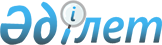 О проекте Закона Республики Казахстан "О внесении изменений и дополнений в некоторые законодательные акты Республики Казахстан по вопросам улучшения бизнес-климата"Постановление Правительства Республики Казахстан от 27 декабря 2019 года № 989
      Правительство Республики Казахстан ПОСТАНОВЛЯЕТ:
      внести на рассмотрение Мажилиса Парламента Республики Казахстан проект Закона Республики Казахстан "О внесении изменений и дополнений в некоторые законодательные акты Республики Казахстан по вопросам улучшения бизнес-климата". ЗАКОН
РЕСПУБЛИКИ КАЗАХСТАН
О внесении изменений и дополнений в некоторые законодательные акты Республики Казахстан по вопросам улучшения бизнес-климата
      Статья 1. Внести изменения и дополнения в следующие законодательные акты Республики Казахстан:
      1. В Земельный кодекс Республики Казахстан от 20 июня 2003 года (Ведомости Парламента Республики Казахстан, 2003 г., № 13, ст. 99; 2005 г., № 9, ст. 26; 2006 г., № 1, ст. 5; № 3, ст. 22; № 11, ст. 55; № 12, ст. 79, 83; № 16, ст. 97; 2007 г., № 1, ст. 4; № 2, ст. 18; № 14, ст. 105; № 15, ст. 106, 109; № 16, ст. 129; № 17, ст. 139; № 18, ст. 143; № 20, ст. 152; № 24, ст. 180; 2008 г., № 6-7, ст. 27; № 15-16, ст. 64; № 21, ст. 95; № 23, ст. 114; 2009 г., № 2-3, ст. 18; № 13-14, ст. 62; № 15-16, ст. 76; № 17, ст. 79; № 18, ст. 84, 86; 2010 г., № 5, ст. 23; № 24, ст. 146; 2011 г., № 1, ст. 2; № 5, ст. 43; № 6, ст. 49, 50; № 11, ст. 102; № 12, ст. 111; № 13, ст. 114; № 15, ст. 120; 2012 г., № 1, ст. 5; № 2, ст. 9, 11; № 3, ст. 27; № 4, ст. 32; № 5, ст. 35; № 8, ст. 64; № 11, ст. 80; № 14, ст. 95; № 15, ст. 97; № 21-22, ст. 124; 2013 г., № 1, ст. 3; № 9, ст. 51; № 14, ст. 72, 75; № 15, ст. 77, 79, 81; 2014 г., № 2, ст. 10; № 8, ст. 44; № 11, ст. 63, 64; № 12, ст. 82; № 14, ст. 84; № 19-І, 19-II, ст. 96; № 21, ст. 118, 122; № 23, ст. 143; № 24, ст. 145; 2015 г., № 8, ст. 42; № 11, ст. 57; № 19-І, ст. 99, 101; № 19-II, ст. 103; № 20-IV, ст. 113; № 20-VII, ст. 115, 117; № 21-І, ст. 124, 126; № 22-II, ст. 145; № 22-VI, ст. 159; 2016 г., № 6, ст. 45; № 7-II, ст. 53, 56; № 8-II, ст. 72; № 10, ст. 79; 2017 г., № 3, ст. 6; № 4, ст. 7; № 12, ст. 34; № 14, ст. 51, 54; № 23-V, ст. 113; 2018 г., № 9, ст. 27; № 10, ст. 32; 2019 г., № 1, ст. 4; № 2, ст. 6; № 7, ст. 39): 
      1) пункт 5 статьи 9 дополнить частью четвертой следующего содержания:
      "Субъектам малого или среднего предпринимательства по их заявлению предоставляется рассрочка выплаты суммы, равной кадастровой (оценочной) стоимости земельного участка, предусмотренной законодательством Республики Казахстан для измененного целевого назначения в порядке, установленном статьей 49 настоящего Кодекса.";
      2) подпункт 5) пункта 1 статьи 33 изложить в следующей редакции:
      "5) при передаче права застройщиком уполномоченной компании в соответствии с законодательством Республики Казахстан о долевом участии в жилищном строительстве.";
      3) пункт 3 статьи 35 дополнить частью второй следующего содержания:
      "Для целей строительства объекта в черте населенного пункта право временного возмездного землепользования (аренды) предоставляется на срок не менее 3 лет."; 
      4) в статье 44-1:
      в пункте 1: 
      абзац первый изложить в следующей редакции:
      "1. При испрашивании земельного участка для строительства объекта в черте населенного пункта из земель, находящихся в государственной собственности, за исключением земель, выставляемых на торги (конкурсы, аукционы) согласно статье 48 настоящего Кодекса, предоставление земельного участка производится в следующей последовательности:";
      дополнить подпунктом 2-1) следующего содержания:
      "2-1) составление архитектурно-планировочного задания, технических условий на подключение к инженерным сетям и топографию;";
      часть шестую пункта 2 изложить в следующей редакции:
      "Формы заявления, заключения согласующих органов, акта выбора земельного участка, архитектурно-планировочного задания, технических условий на подключение к инженерным сетям и топографию, земельно-кадастрового плана утверждаются соответствующими центральными уполномоченными органами.";
      в пункте 4:
      часть первую изложить в следующей редакции:
      "4. Структурное подразделение местного исполнительного органа, осуществляющее функции в сфере архитектуры и градостроительства, в течение семи рабочих дней в соответствии с утвержденными градостроительными документами подготавливает акт выбора земельного участка с его ситуационной схемой, архитектурно-планировочное задание, опросный лист для получения технических условий, топографию и направляет их на согласование одновременно всем заинтересованным государственным органам, соответствующим службам, поставщика услуг по инженерному и коммунальному обеспечению, Государственной корпорации, ведущей государственный земельный кадастр, посредством информационных систем государственных органов либо на бумажных носителях при отсутствии у согласующих органов этих систем.";
      дополнить частью четвертой следующего содержания:
      "Поставщики услуг по инженерному и коммунальному обеспечению со дня получения опросного листа, ситуационной схемы и топографии в течение пяти рабочих дней подготавливают и представляют технические условия на подключение к инженерным сетям.";
      часть седьмую изложить в следующей редакции:
      "В случае поступления положительных заключений структурным подразделением местного исполнительного органа, осуществляющим функции в сфере архитектуры и градостроительства, в течение пяти рабочих дней подготавливается и направляется окончательный акт выбора земельного участка с приложением архитектурно-планировочного задания, технических условий на подключение к инженерным сетям и топографии.";
      5) в статье 48:
      пункт 1 дополнить подпунктом 5-2) следующего содержания:
      "5-2) физическим и юридическим лицам для строительства и прокладки водопроводов, теплотрасс, очистных сооружений и других инженерно-коммуникационных сетей и систем.";
      пункт 7 изложить в следующей редакции:
      "7. После завершения торгов (конкурсов, аукционов) на основании протокола об их результатах в течение двух рабочих дней заключается договор купли-продажи или аренды земельного участка по форме, утвержденной центральным уполномоченным органом.";
      6) в статье 94:
      часть третью пункта 2 изложить в следующей редакции:
      "Предписание о необходимости принятия мер по использованию земельного участка по назначению и по устранению нарушений законодательства Республики Казахстан как обременения права на земельный участок подлежит государственной регистрации в соответствии с Законом Республики Казахстан "О государственной регистрации прав на недвижимое имущество".";
      дополнить частями четвертой и пятой следующего содержания:
      "Указанное обременение не ограничивает право собственника земельного участка или землепользователя на отчуждение земельного участка или права землепользования и переходит при его продаже новому правообладателю.
      По истечении срока предписания иск о принудительном изъятии земельного участка предъявляется новому правообладателю.".
      2. В Кодекс Республики Казахстан от 5 июля 2014 года "Об административных правонарушениях" (Ведомости Парламента Республики Казахстан, 2014 г., № 18-I, 18-II, ст. 92; № 21, ст. 122; № 23, ст. 143; № 24, ст. 145, 146; 2015 г., № 1, ст. 2; № 2, ст. 6; № 7, ст. 33; № 8, ст. 44, 45; № 9, ст. 46; № 10, ст. 50; № 11, ст. 52; № 14, ст. 71; № 15, ст. 78; № 16, ст. 79; № 19-I, ст. 101; № 19-II, ст. 102, 103, 105; № 20-IV, ст. 113; № 20-VII, ст. 115; № 21-I, ст. 124, 125; № 21-II, ст. 130; № 21-III, ст. 137; № 22-I, ст. 140, 141, 143; № 22-II, ст. 144, 145, 148; № 22-III, ст. 149; № 22-V, ст. 152, 156, 158; № 22-VI, ст. 159; № 22-VII, ст. 161; № 23-I, ст. 166, 169; № 23-II, ст. 172; 2016 г., № 1, ст. 4; № 2, ст. 9; № 6, ст. 45; № 7-I, ст. 49, 50; № 7-II, ст. 53, 57; № 8-I, ст. 62, 65; № 8-II, ст. 66, 67, 68, 70, 72; № 12, ст. 87; № 22, ст. 116; № 23, ст. 118; № 24, ст. 124, 126, 131; 2017 г., № 1-2, ст. 3; № 9, ст. 17, 18, 21, 22; № 12, ст. 34; № 14, ст. 49, 50, 54; № 15, ст. 55; № 16, ст. 56; № 22-III, ст. 109; № 23-III, ст. 111; № 23-V, ст. 113; № 24, ст. 114, 115; 2018 г., № 1, ст. 4; № 7-8, ст. 22; № 9, ст.27; № 10, ст. 32; № 11, ст. 36, 37; № 12, ст. 39; № 13, ст. 41; № 14, ст. 44; № 15, ст. 46, 49, 50; № 16, ст. 53; № 19, ст. 62; № 22, ст. 82; № 23, ст. 91; № 24, ст. 93, 94; 2019 г., № 1, ст. 2, 4; № 2, ст. 6; № 5-6, ст. 27; № 7, ст. 36, 37; № 8, ст. 45, 46): 
      1) статью 44 дополнить подпунктом 8-2) следующего содержания:
      "8-2) суммы начальной стоимости предмета закупок и торгов;";
      2) в статье 159:
      дополнить пунктом 1-1 следующего содержания:
      "1-1. Антиконкурентные соглашения субъектов рынка на торгах и закупках, запрещенные Предпринимательским кодексом Республики Казахстан, если эти действия не содержат признаков уголовно наказуемого деяния, –
      влекут штраф на субъектов малого или среднего предпринимательства или некоммерческие организации в размере трех, на субъектов крупного предпринимательства – в размере пяти процентов от начальной стоимости предмета закупок и торгов с конфискацией монопольного дохода (выручки), полученного субъектом рынка, признанным победителем на торгах и закупках.";
      3) в статье 160:
      часть первую изложить в следующей редакции:
      "1. Несоблюдение субъектом государственной монополии, юридическим лицом, не являющимся субъектом государственной монополии, наделенным исключительным правом на производство, реализацию какого-либо товара на конкурентном рынке, ограничений, установленных законодательством Республики Казахстан о государственной монополии, –
      влечет штраф в размере трехсот месячных расчетных показателей.";
      4) дополнить статьей 161-1 следующего содержания:
      "1. Создание, расширение и (или) изменение осуществляемых видов деятельности государственных предприятий, юридических лиц, более пятидесяти процентов акций (долей участия в уставном капитале) которых принадлежат государству, и аффилированных с ними лиц, которые осуществляют свою деятельность на территории Республики Казахстан без согласия антимонопольного органа, – влечет штраф на должностных лиц – в размере пятидесяти месячных расчетных показателей.";
      5) статью 163 дополнить частью 1-1 следующего содержания:
      "1-1. Антиконкурентные соглашения между государственными, местными исполнительными органами, организациями, наделенными государством функциями регулирования деятельности субъектов рынка или между ними и субъектами рынка, если эти действия не содержат признаков уголовно наказуемого деяния, –
      влекут штраф на должностных лиц в размере трехсот месячных расчетных показателей, на субъектов малого предпринимательства – в размере двухсот, на субъектов среднего предпринимательства – в размере трехсот, на субъектов крупного предпринимательства – в размере тысячи пятисот месячных расчетных показателей.";
      6) в статье 268 части пятую и шестую исключить;
      7) часть первую статьи 713 изложить в следующей редакции:
      "1. Антимонопольный орган рассматривает дела об административных правонарушениях, предусмотренных статьями 160 (частью первой), 161, 161-1, 162, 163, 163-1, 201 настоящего Кодекса.".
      3. В Предпринимательский кодекс Республики Казахстан от 29 октября 2015 года (Ведомости Парламента Республики Казахстан, 2015 г., № 20-II, 20-III, ст. 112; 2016 г., № 1, ст. 4; № 6, ст. 45; № 7-II, ст. 55; № 8-I, ст. 62, 65; № 8-II, ст. 72; № 12, ст. 87; № 23, ст. 118; № 24, ст. 124, 126; 2017 г., № 9, ст. 21; № 14, ст. 50, 51; № 22-III, ст. 109; № 23-III, ст. 111; № 23-V, ст. 113; № 24, ст. 115; 2018 г., № 10, ст. 32; № 11, ст. 37; № 14, ст. 44; № 15, ст. 46, 49, 50; № 19, ст. 62; № 22, ст. 82, 83; № 24, ст. 94; 2019 г., № 2, ст. 6; № 5-6, ст. 27; № 7, ст. 37, 39; № 8, ст. 45): 
      1) в статье 90-6:
      подпункт 14) исключить;
      подпункт 23) изложить в следующей редакции:
      "23) вносит государственным, местным исполнительным органам, организациям, наделенным государством функциями регулирования деятельности субъектов рынка, обязательные для исполнения предписания:
      об отмене или изменении принятых ими актов;
      об устранении нарушений;
      о расторжении, отмене или изменении заключенных ими соглашений и сделок, противоречащих настоящему Кодексу;
      о совершении действий, направленных на обеспечение конкуренции;";
      подпункт 35) изложить в следующей редакции:
      "35) разрабатывает и утверждает правила рассмотрения проектов соглашений субъектов рынка на предмет отсутствия признаков антиконкурентных соглашений;";
      подпункт 37) изложить в следующей редакции;
      "37) устанавливает соответствие внешнего акта антимонопольного комплаенса, направляемого субъектом рынка (субъектами рынка), нормам законодательства Республики Казахстан в области защиты конкуренции;";
      дополнить подпунктами 39-2), 39-3), 39-4) следующего содержания:
      "39-2) разрабатывает и утверждает формы актов расследования нарушений законодательства Республики Казахстан в области защиты конкуренции;
      39-3) разрабатывает и утверждает порядок проведения мониторинга цен на товарных рынках с целью установления признаков нарушений законодательства в области защиты конкуренции и принятия мер антимонопольного реагирования;
      39-4) осуществляет мониторинг цен на товарных рынках с целью установления признаков нарушений законодательства в области защиты конкуренции и принятия мер антимонопольного реагирования;";
      2) абзацы первый и второй статьи 90-7 изложить в следующей редакции:
      "Сотрудники антимонопольного органа при исполнении служебных обязанностей, в том числе рассмотрении заявлений о нарушении законодательства Республики Казахстан в области защиты конкуренции, расследовании дел о нарушении законодательства Республики Казахстан в области защиты конкуренции, регулировании экономической концентрации и определении состояния уровня конкуренции, в соответствии с возложенными на них полномочиями имеют право:
      1) получать беспрепятственный доступ в помещения и на территории государственных органов и субъектов рынка с соблюдением требований законодательства Республики Казахстан при предъявлении ими служебных удостоверений либо идентификационных карт и решения антимонопольного органа о проведении расследования нарушений законодательства Республики Казахстан в области защиты конкуренции;";
      3) статью 124-6 дополнить подпунктом 4-1) следующего содержания:
      "4-1) разрабатывает и утверждает методику анализа общественно значимых рынков;";
      4) подпункт 2) статьи 164 изложить в следующей редакции:
      "2) юридическое лицо Республики Казахстан или его филиал, являющийся самостоятельным налогоплательщиком (за исключением финансовых организаций), осуществляющие предпринимательскую деятельность;";
      5) часть вторую пункта 3 статьи 169 изложить в следующей редакции:
      "Запреты, установленные частью первой настоящего пункта, не распространяются на вертикальные соглашения, если:
      1) они являются договорами государственно-частного партнерства, в том числе договорами концессии, комплексной предпринимательской лицензии (франчайзинга);
      2) доля субъекта (субъектов) рынка на одном из рассматриваемых товарных рынков не превышает двадцати процентов, за исключением вертикальных соглашений при организации и проведении закупок товаров и торгов.
      3) проведение закупок субъектов рынка прямо не предусмотрено законодательством Республики Казахстан.";
      6) в статье 169-1:
      пункт 1 дополнить частью второй следующего содержания:
      "Под координацией деятельности в данной статье следует понимать любые действия организатора закупок товаров, оператора закупок и торгов при осуществлении процедуры организации и проведения закупок товаров и торгов, направленные на согласование деятельности потенциальных поставщиков закупок, участников торгов и оказание влияния на принимаемые ими решения.";
      подпункт 4) пункта 2 изложить в следующей редакции:
      "4) субъекты естественных монополий, за исключением субъектов естественных монополий малой мощности.";
      7) пункт 2 статьи 170 исключить;
      8) подпункт 5) статьи 174 изложить в следующей редакции:
      "5) необоснованный отказ от заключения договора или от реализации товара с отдельными покупателями при наличии на момент обращения возможности производства или реализации соответствующего товара либо уклонение, выразившееся в непредставлении ответа на предложение о заключении такого договора или заявки на реализацию товара в срок, превышающий тридцать календарных дней.";
      9) в статье 175:
      пункт 1 изложить в следующей редакции:
      "1. Монопольно высокой ценой товара является цена, установленная субъектом рынка, занимающим доминирующее положение, если эта цена превышает сумму необходимых для производства и реализации такого товара расходов и прибыли и цену, которая сформировалась в условиях конкуренции на сопоставимом товарном рынке, в том числе установленная:
      1) путем повышения ранее установленной цены товара, если при этом выполняются в совокупности следующие условия:
      расходы, необходимые для производства и реализации товара, остались неизменными или их изменение не соответствует изменению цены товара;
      состав продавцов или покупателей товара остался неизменным либо изменение состава продавцов или покупателей товара является незначительным;
      условия обращения товара на товарном рынке, в том числе обусловленные мерами государственного регулирования, включая налогообложение, таможенно-тарифное, тарифное и нетарифное регулирование, остались неизменными или их изменение несоразмерно изменению цены товара;
      2) путем неснижения ранее установленной цены товара, если при этом выполняются в совокупности следующие условия:
      расходы, необходимые для производства и реализации товара, существенно снизились;
      состав продавцов или покупателей товара обусловливает возможность изменения цены товара в сторону уменьшения;
      условия обращения товара на товарном рынке, в том числе обусловленные мерами государственного регулирования, включая налогообложение, таможенно-тарифное, тарифное и нетарифное регулирование, обеспечивают возможность изменения цены товара в сторону уменьшения.";
      часть первую пункта 3 изложить в следующей редакции:
      "3. Под сопоставимым товарным рынком понимается другой товарный рынок, сопоставимый по объему продаваемого товара, составу покупателей или продавцов (поставщиков) товара, определяемому исходя из целей приобретения или продажи товара, условиям обращения товара, условиям доступа на товарный рынок, и государственному регулированию, включая налогообложение, таможенно-тарифное, тарифное и нетарифное регулирование.";
      пункт 4-1 изложить в следующей редакции:
      "4-1. Цена на биржевые товары, сложившаяся в ходе надлежаще проведенных торгов на товарных биржах и электронных торговых площадках, не признается монопольно высокой (низкой) в порядке, определяемом методикой по выявлению монопольно высокой (низкой) и монопсонически низкой цены, в случае, если такая цена не установлена в результате осуществления монополистической деятельности, ограниченной настоящим Кодексом.";
      10) пункт 1 статьи 192 изложить в следующей редакции:
      "1. Государство участвует в предпринимательской деятельности в следующих случаях:
      1) отсутствия иной возможности обеспечения национальной безопасности, обороноспособности государства или защиты интересов общества;
      2) использования и содержания стратегических объектов, находящихся в государственной собственности;
      3) осуществления деятельности в сферах, отнесенных к государственной монополии;
      5) отсутствия либо низкого уровня развития конкуренции на соответствующем товарном рынке; 
      7) осуществления деятельности ранее созданными государственными предприятиями, юридическими лицами, более пятидесяти процентов акций (долей участия в уставном капитале) которых принадлежат государству, и аффилиированными с ними лицами.
      Перечень видов деятельности, осуществляемых государственными предприятиями, юридическими лицами, более пятидесяти процентов акций (долей участия в уставном капитале) которых принадлежат государству, и аффилиированными с ними лицами, утверждается Правительством Республики Казахстан.";
      11) в статье 193:
      дополнить пунктами 3-1 и 3-2 следующего содержания:
      "3-1. Государство вправе наделять отдельное юридическое лицо, не являющееся субъектом государственной монополии, исключительным правом на производство, реализацию какого-либо товара на конкурентном рынке.
      3-2. Наделение государством отдельного юридического лица, не являющегося субъектом государственной монополии, исключительным правом на производство, реализацию какого-либо товара на конкурентном рынке осуществляется на конкурсной основе, за исключением юридических лиц со стопроцентным участием государства.
      Порядок проведения конкурса утверждается антимонопольным органом.";
      часть первую пункта 4 изложить в следующей редакции:
      "4. Субъекту государственной монополии и юридическому лицу, наделенному исключительными правами, на производство, реализацию какого-либо товара на конкурентном рынке запрещается:";
      пункты 5 и 6 изложить в следующей редакции:
      "5. Государственное регулирование деятельности субъектов государственной монополии и юридических лиц, не являющихся субъектами государственной монополии, наделенных исключительным правом на производство, реализацию какого-либо товара на конкурентном рынке, осуществляется в соответствии с законами Республики Казахстан.
      6. Контроль за соблюдением субъектами государственной монополии и юридическими лицами, не являющимися субъектами государственной монополии, наделенными исключительным правом на производство, реализацию какого-либо товара на конкурентном рынке, ограничений, установленных пунктом 4 настоящей статьи, осуществляется антимонопольным органом в соответствии с настоящим Кодексом.";
      12) в статье 194:
      заголовок и пункт 1 изложить в следующей редакции:
      "Статья 194. Антиконкурентные действия (бездействие), соглашения организаций, наделенных государством функциями регулирования деятельности субъектов рынка, государственных, местных исполнительных органов, органов местного самоуправления
      1. Запрещаются и признаются недействительными полностью или частично в порядке, установленном законодательством Республики Казахстан, антиконкурентные действия (бездействие) организаций, наделенных государством функциями регулирования деятельности субъектов рынка, а также государственных, местных исполнительных органов при реализации ими государственных функций (функции представителя власти), выразившиеся в действиях (бездействии), принятии актов либо решений, которые привели или могут привести к ограничению или устранению конкуренции, за исключением случаев, предусмотренных законами Республики Казахстан в целях защиты конституционного строя, охраны общественного порядка, прав и свобод человека, здоровья и нравственности населения.";
      часть первую пункта 2 изложить в следующей редакции:
      "2. Антиконкурентными действиями (бездействием) организаций, наделенных государством функциями регулирования деятельности субъектов рынка, государственных, местных исполнительных органов, органов местного самоуправления, в том числе признаются:";
      пункт 3 изложить в следующей редакции:
      "3. Запрещаются соглашения между организациями, наделенными государством функциями регулирования деятельности субъектов рынка, государственными, местными исполнительными органами, органами местного самоуправления, или между ними и субъектами рынка, если такие соглашения приводят или могут привести к ограничению или устранению конкуренции, за исключением случаев, предусмотренных законами Республики Казахстан в целях защиты конституционного строя, охраны общественного порядка, прав и свобод человека, здоровья и нравственности населения, а также международными договорами, ратифицированными Республикой Казахстан.";
      13) пункты 3 и 4 статьи 195-1 изложить в следующей редакции:
      "3. Субъект (субъекты) рынка вправе направить в антимонопольный орган проект внешнего акта антимонопольного комплаенса для установления его соответствия нормам законодательства Республики Казахстан в области защиты конкуренции, который подлежит рассмотрению в течение месяца с момента поступления проекта внешнего акта антимонопольного комплаенса.
      4. Рассмотренный антимонопольным органом проект внешнего акта антимонопольного комплаенса в случае установления его соответствия нормам законодательства Республики Казахстан в области защиты конкуренции является актом разъяснения законодательства Республики Казахстан в области защиты конкуренции в отношении конкретного субъекта рынка (конкретных субъектов рынка) или применительно к конкретной ситуации.";
      14) в статье 196:
      подпункт 2) пункта 1 изложить в следующей редакции:
      "2) определения доли доминирования субъекта рынка при рассмотрении признаков согласованных действий, злоупотребления доминирующим или монопольным положением, антиконкурентных вертикальных соглашений, предусмотренных пунктом 3 статьи 169 Кодекса, за исключением вертикальных соглашений при организации и проведении закупок и торгов;";
      пункт 11 изложить в следующей редакции:
      "11. При регулировании экономической концентрации, а также выявлении признаков согласованных действий, злоупотребления доминирующим или монопольным положением, вертикальных антиконкурентных соглашений, предусмотренных пунктом 3 статьи 169 Кодекса, за исключением вертикальных соглашений при организации и проведении закупок товаров и торгов, в целях определения доли (долей) доминирования субъекта (субъектов) рынка проводится анализ состояния конкуренции на товарных рынках, не включающий этапы, предусмотренные подпунктами 6) и 7) пункта 3 настоящей статьи.";
      15) статью 199 изложить в следующей редакции:
      "Статья 199. Уведомление о наличии в действиях (бездействии) признаков нарушения законодательства Республики Казахстан в области защиты конкуренции
      1. Антимонопольный орган направляет без проведения расследования уведомление о наличии в действиях (бездействии) признаков нарушения законодательства Республики Казахстан в области защиты конкуренции в адрес организации, наделенной государством функциями регулирования деятельности субъектов рынка, государственному, местному исполнительному органу, органу местного самоуправления, субъекту рынка при наличии следующих признаков нарушения законодательства Республики Казахстан в области защиты конкуренции:
      1) недобросовестной конкуренции;
      2) злоупотребления доминирующим или монопольным положением, за исключением признаков, указанных в подпункте 1) статьи 174 настоящего Кодекса;
      3) антиконкурентных согласованных действий субъектов рынка;
      4) антиконкурентных вертикальных соглашений субъектов рынка, указанных в пункте 2 статьи 169 настоящего Кодекса;
      5) антиконкурентных действий (бездействия), соглашений организаций, наделенных государством функциями регулирования деятельности субъектов рынка, государственных, местных исполнительных органов, органов местного самоуправления.
      Уведомление направляется в срок не позднее десяти рабочих дней со дня, когда антимонопольному органу стало известно о наличии указанных признаков.
      Порядок выдачи уведомления и его форма утверждаются антимонопольным органом.
      2. Антимонопольный орган выносит решение о проведении расследования, если организацией, наделенной государством функцией регулирования деятельности субъектов рынка, государственным, местным исполнительным органом, органом местного самоуправления, субъектом рынка не прекращены действия (бездействие), указанные в уведомлении в сроки, установленные пунктом 2-1 статьи 199 настоящего Кодекса.
      3. Срок исполнения уведомления и предоставления информации об его исполнении составляет тридцать календарных дней со дня его получения организацией, наделенной государством функциями регулирования деятельности субъектов рынка, государственным, местным исполнительным органом, органом местного самоуправления, субъектом рынка.
      В случае необходимости дополнительных временных затрат организация, наделенная государством функциями регулирования деятельности субъектов рынка, государственный, местный исполнительный орган, орган местного самоуправления, субъект рынка вправе не позднее трех рабочих дней до истечения срока исполнения уведомления обратиться в антимонопольный орган с заявлением о продлении сроков исполнения уведомления.
      В заявлении организации, наделенной государством функциями регулирования деятельности субъектов рынка, государственного, местного исполнительного органа, органа местного самоуправления, субъекта рынка в обязательном порядке излагаются меры, которые будут приняты по исполнению уведомления, и объективные причины продления срока исполнения уведомления.
      Антимонопольный орган в течение трех рабочих дней со дня получения заявления с учетом изложенных в нем доводов принимает решение о продлении сроков исполнения уведомления или отказе в продлении с мотивированным обоснованием.
      Срок продления исполнения уведомления составляет не более тридцати календарных дней.
      4. Если в течение одного календарного года с момента вынесения уведомления антимонопольный орган обнаружит в действиях (бездействии) той же организации, наделенной государством функциями регулирования деятельности субъектов рынка, государственного, местного исполнительного органа, органа местного самоуправления, субъекта рынка признаки того же нарушения законодательства Республики Казахстан в области защиты конкуренции, перечисленные в пункте 1 настоящей статьи, антимонопольный орган выносит решение о проведении расследования без направления уведомления.";
      16) пункт 1 статьи 203 изложить в следующей редакции:
      "1. Ходатайство составляется по форме, установленной антимонопольным органом, с приложением документов и сведений, предусмотренных в статье 204 настоящего Кодекса.";
      17) пункт 3 статьи 203 изложить в следующей редакции:
      "3. Ходатайство и приложения к нему заверяются печатью (при ее наличии) лица, подающего ходатайство.
      Ходатайство и приложения к нему, представляемые физическим лицом, заверяются нотариально удостоверенной подписью физического лица.";
      18) в статье 204: 
      подпункты 1), 9) пункта 1 исключить;
      подпункты 6), 7) пункта 2 исключить;
      подпункт 6) пункта 3 исключить;
      подпункт 2) пункта 4 исключить;
      19) в статье 207:
      подпункты 6) и 7) пункта 1 исключить;
      20) в статье 216:
      пункт 2 изложить в следующей редакции:
      "2. Основанием для начала расследования является поступление в антимонопольный орган сведений о признаках нарушений законодательства Республики Казахстан в области защиты конкуренции, предусмотренных пунктом 2-1 настоящей статьи, а также неисполнение уведомления о наличии в действиях (бездействии) организации, наделенной государством функциями регулирования деятельности субъектов рынка, государственного, местного исполнительного органа, органа местного самоуправления, субъекта рынка признаков нарушения законодательства Республики Казахстан в области защиты конкуренции, предусмотренных пунктом 2-1 статьи 216 настоящего Кодекса, направленного антимонопольным органом по результатам рассмотрения сведений,";
      дополнить пунктом 2-1 следующего содержания:
      "2-1. Сведениями о признаках нарушений законодательства Республики Казахстан в области защиты конкуренции, являются:
      1) материалы, поступившие от государственных органов, с указанием на признаки нарушения законодательства Республики Казахстан в области защиты конкуренции, за исключением признаков недобросовестной конкуренции;
      2) обращение физического и (или) юридического лица, указывающее на признаки нарушения законодательства Республики Казахстан в области защиты конкуренции, за исключением признаков недобросовестной конкуренции;
      3) обнаружение антимонопольным органом при осуществлении своей деятельности в действиях (бездействии) организации, наделенной государством функциями регулирования деятельности субъектов рынка, государственного, местного исполнительного органа, органа местного самоуправления, субъекта рынка признаков нарушения законодательства Республики Казахстан в области защиты конкуренции, за исключением признаков недобросовестной конкуренции;
      4) сообщения средств массовой информации о наличии признаков нарушений законодательства Республики Казахстан в области защиты конкуренции, за исключением признаков недобросовестной конкуренции;
      5) обращение конкурента, указывающее на признаки недобросовестной конкуренции.
      Конкурентом является субъект рынка, находящийся в состоянии состязательности с другими субъектами соответствующего рынка ввиду того, что производит и (или) реализует на соответствующем товарном рынке товар, аналогичный либо взаимозаменяемый с товаром субъектов рынка.";
      дополнить пунктом 2-2 следующего содержания:
      "2-2. Сведения о наличии признаков нарушений законодательства Республики Казахстан в области защиты конкуренции, предусмотренные подпунктами 1) и 2) пункта 2-1 настоящей статьи, в обязательном порядке должны содержать:
      1) наименование государственного органа, в который подаются сведения;
      2) фамилия, имя, отчество (если оно указано в документе, удостоверяющем личность) и место жительства физического лица либо полное наименование и место нахождения юридического лица, подающего сведения;
      3) индивидуальный идентификационный номер для физического лица или бизнес-идентификационный номер для юридического лица (филиала и представительства);
      4) наименование организации, наделенной государством функциями регулирования деятельности субъектов рынка, государственного, местного исполнительного органа, органа местного самоуправления, субъекта рынка, в действиях (бездействии) которого усматриваются признаки нарушений законодательства Республики Казахстан в области защиты конкуренции;
      5) указание факта нарушения законодательства Республики Казахстан в области защиты конкуренции, признаки которого усматриваются; 
      6) дата подачи сведений;
      7) документы, подтверждающие факт нарушения законодательства Республики Казахстан в области защиты конкуренции. В случае невозможности представления таких документов указывается причина невозможности их представления, а также предполагаемое лицо или орган, у которого эти документы могут быть получены.
      Прилагаемые документы должны представлять собой оригиналы или копии оригиналов. В последнем случае заявитель должен подтвердить достоверность и полноту таких копий. 
      Документы и сведения, составляющие коммерческую тайну, представляются с обязательной пометкой "коммерческая тайна";
      пункт 4 изложить в следующей редакции:
      "4. Копия приказа о проведении расследования не позднее трех рабочих дней со дня регистрации акта о назначении расследования в уполномоченном органе по правовой статистике и специальным учетам направляется заявителю и объекту расследования, за исключением объектов расследования, в действиях которых усматриваются признаки картеля.
      Копия приказа о проведении расследования вручается объектам расследования, в действиях которых усматриваются признаки картеля в момент проведения расследования.".
      21) статью 217 дополнить подпунктом 2) следующего содержания:
      "2) объект расследования – физическое, юридическое лицо или его филиал, в отношении действий которого проводится расследование. Указанные лица признаются объектом расследования с момента издания приказа о проведении расследования;";
      22) в статье 218:
      пункт 1 изложить в следующей редакции:
      "1. В случае наличия данных, указывающих на наличие в действиях субъекта рынка признаков нарушений законодательства Республики Казахстан в области защиты конкуренции, устанавливаемых в рамках рассмотрения сведений, предусмотренных пунктом 2-1 статьи 216 настоящего Кодекса, а также в случае неисполнения уведомления о наличии в действиях (бездействии) признаков нарушения законодательства Республики Казахстан в области защиты конкуренции, направленного антимонопольным органом в адрес организации, наделенной государством функциями регулирования деятельности субъектов рынка, субъекта рынка, государственного, местного исполнительного органов, органа местного самоуправления по результатам рассмотрения сведений, предусмотренных пунктом 2-1 статьи 216 настоящего Кодекса, антимонопольным органом издается приказ о проведении расследования.";
      подпункт 1) пункта 2 изложить в следующей редакции:
      "1) пунктом 3 статьи 169 настоящего Кодекса, за исключением вертикальных соглашений при организации и проведении закупок товаров и торгов, пунктом 1 статьи 170 настоящего Кодекса, до проведения расследования проводит анализ состояния конкуренции на товарных рынках с целью определения доли доминирования субъекта рынка;";
      подпункт 5) пункта 3 изложить в следующей редакции:
       "5) фамилию, имя и отчество (если оно указано в документе, удостоверяющем личность) должностных лиц антимонопольного органа, уполномоченных на проведение расследования, и при необходимости экспертов и (или) специалистов;";
      пункт 4 изложить в следующей редакции:
      "4. Расследование нарушений законодательства Республики Казахстан в области защиты конкуренции проводится в срок, не превышающий трех месяцев с момента начала расследования нарушений законодательства Республики Казахстан в области защиты конкуренции. Срок расследования может быть продлен антимонопольным органом, но не более чем на два месяца. О продлении срока издается приказ, копии приказа в течение трех рабочих дней со дня регистрации акта о продлении расследования в уполномоченном органе по правовой статистике и специальным учетам направляются заявителю и объекту расследования.";
      пункт 5 изложить в следующей редакции:
      "5. Антимонопольный орган до начала расследования регистрирует в уполномоченном органе по правовой статистике и специальным учетам акт о назначении расследования путем его представления уполномоченному органу по правовой статистике и специальным учетам, в том числе в электронной форме.".
      23) заголовок статьи 221 изложить в следующей редакции: 
      "Статья 221. Права должностных лиц антимонопольного органа при проведении расследования";
      24) подпункт 2) пункта 1 статьи 224 изложить в следующей редакции:
      "2) возбуждении дела об административном правонарушении и в случаях, установленных подпунктом 1), абзацами первым, вторым и третьим подпункта 2) пункта 1 статьи 226 настоящего Кодекса, вынесении предписания;";
      25) в статье 226:
      подпункты 1) и 2) пункта 1 изложить в следующей редакции:
      "1) давать субъектам рынка обязательные для исполнения предписания о:
      прекращении нарушения норм настоящего Кодекса и (или) устранении его последствий;
      восстановлении первоначального положения;
      расторжении или изменении договоров, противоречащих настоящему Кодексу;
      необходимости отмены сделок путем расторжения или признания их недействительными при регулировании экономической концентрации;
      заключении договора с иным субъектом рынка в случае, если нарушением является необоснованный отказ или уклонение от заключения договора с определенными продавцами (поставщиками) либо покупателями;
      2) давать организациям, наделенным государством функциями регулирования деятельности субъектов рынка, государственным, местным исполнительным органам обязательные для исполнения предписания:
      об отмене или изменении принятых ими актов, устранении нарушений; 
      о расторжении, отмене или изменении заключенных ими соглашений и сделок, противоречащих настоящему Кодексу; 
      о совершении действий, направленных на обеспечение конкуренции, вносимых государственному и (или) местному исполнительному органу по результатам анализа состояния конкуренции на товарных рынках;";
      абзацы первый и второй пункта 2 изложить в следующей редакции:
      "2. При нарушении норм настоящего Кодекса субъекты рынка, организации, наделенные государством функциями регулирования деятельности субъектов рынка, государственные органы, местные исполнительные органы обязаны:
      1) в соответствии с предписаниями антимонопольного органа прекратить нарушение и (или) устранить его последствия, восстановить первоначальное положение, расторгнуть договор, заключить договор с другим субъектом рынка или внести в него изменения, отменить акт, признанный антимонопольным органом не соответствующим законодательству Республики Казахстан в области защиты конкуренции, выполнить иные действия, предусмотренные предписанием;";
      26) в статье 227:
      подпункты 2) и 3) изложить в следующей редакции:
      "2) описание установленного факта (фактов) нарушения законодательства Республики Казахстан в области защиты конкуренции, а также нормы права, которые были нарушены субъектом рынка либо государственным органом или местным исполнительным органом, или их должностными лицами, за исключением предписания о совершении действий, направленных на обеспечение конкуренции, вносимого государственному и (или) местному исполнительному органу по результатам анализа состояния конкуренции на товарных рынках;
      3) действия, которые должен (должны) совершить субъект рынка и (или) государственный орган, и (или) местный исполнительный орган или их должностные лица для устранения нарушения законодательства Республики Казахстан в области защиты конкуренции (или от совершения которого (которых) должен (должны) воздержаться), за исключением предписания о совершении действий, направленных на обеспечение конкуренции, вносимого государственному и (или) местному исполнительному органу по результатам анализа состояния конкуренции на товарных рынках;";
      дополнить подпунктом 3-1) следующего содержания:
      "3-1) действия, которые должен (должны) совершить государственный орган и (или) местный исполнительный орган или их должностные лица для обеспечения конкуренции для исполнения предписания о совершении действий, направленных на обеспечение конкуренции, вносимого государственному и (или) местному исполнительному органу по результатам анализа состояния конкуренции на товарных рынках;";
      27) статью 229 изложить в следующей редакции:
      "Предписания, принятые территориальными подразделениями антимонопольного органа, могут быть проверены по заявлениям субъектов рынка, государственных, местных исполнительных органов, организаций, наделенных государством функциями регулирования деятельности субъектов рынка, или инициативе вышестоящего антимонопольного органа.";
      28) пункт 3 статьи 230 изложить в следующей редакции: 
      "3. Предписание территориального подразделения антимонопольного органа может быть обжаловано субъектом рынка, государственным, местным исполнительным органом, организацией, наделенной государством функциями регулирования деятельности субъектов рынка, в антимонопольный орган либо в суд в течение трех месяцев со дня, когда оно было вручено субъекту рынка, в порядке, установленном законодательством Республики Казахстан.".
      4. В Гражданский процессуальный кодекс Республики Казахстан от 31 октября 2015 года (Ведомости Парламента Республики Казахстан, 2015 г., № 20-V, 20-VI, ст. 114; 2016 г., № 7-II, ст. 55; № 12, ст. 87; 2017 г., № 1-2, ст. 3; № 4, ст. 7; № 8, ст. 16; № 16, ст. 56; № 21, ст. 98; 2018 г., № 10, ст. 32; № 13, ст. 41; № 14, ст. 44; № 16, ст. 53; № 24, ст. 93; 2019 г., № 2, ст. 6; № 7, ст. 36, 37): 
      1) в статье 127:
      часть первую и вторую пункта 2 изложить в следующей редакции:
      "2. Лица, участвующие в деле, а также свидетели, эксперты, специалисты и переводчики могут быть извещены или вызваны путем направления извещения по адресу электронной почты или абонентскому номеру сотовой связи, а также с использованием иных электронных средств связи, обеспечивающих фиксирование извещения или вызова.
      В случае отсутствия сведений об адресе электронной почты или абонентском номере сотовой связи или иных средствах связи, обеспечивающих фиксирование извещения или вызова, извещение направляется на бумажном носителе по последнему известному месту жительства или месту нахождения.";
      2) в статье 128:
      часть вторую пункта 1 статьи 128 исключить;
      дополнить пунктом 2-1 следующего содержания:
      "2-1 Лицо, передавшее телефонограмму об извещении или вызове, должно удостоверить ее своей подписью и указанием, кому и когда она передана.
      Документ, подтверждающий отправку сообщения, приобщается к материалам дела.";
      3) пункт 1 статьи 130 изложить в следующей редакции:
      "1. Извещения на бумажных носителях, адресованные гражданину, вручаются ему лично под расписку на подлежащем возврату в суд корешке или копии иного извещения.
      Извещения на бумажных носителях, адресованные юридическому лицу, вручаются его представителю или соответствующему лицу, выполняющему управленческие функции, сотруднику охранной службы либо другому работнику вызываемого, извещаемого лица, которые расписываются на корешке или на копии иного извещения о получении с указанием своей должности, фамилии и инициалов.
      Извещения на бумажных носителях направляются юридическом лицу, только если исчерпаны все возможности направления электронных видов извещения и вызова.
      Извещения на бумажных носителях считаются доставленными юридическому лицу по месту его нахождения, даже если юридическое лицо отсутствует по указанному адресу.".
      5. В Кодекс Республики Казахстан от 25 декабря 2017 года "О налогах и других обязательных платежах в бюджет" (Налоговый кодекс) (Ведомости Парламента Республики Казахстан, 2017 г., № 22-I, 22-II, ст. 107; 2018 г., № 10, ст. 32; № 11, ст. 37; № 13, ст. 41; № 14, ст. 42, 44; № 15, ст. 50; № 19, ст. 62; № 22, ст. 82, 83; № 24, ст. 93, 94; 2019 г., № 1, ст. 2, 4; № 2, ст. 6; № 5-6, ст. 27; № 7, ст. 37, 39; № 8, ст. 45): 
      1) пункт 2 статьи 82 изложить в следующей редакции:
      "2. В случае, если размер оборота для целей постановки на регистрационный учет по налогу на добавленную стоимость превышает в течение календарного года минимум оборота, лица, подлежащие постановке на регистрационный учет по налогу на добавленную стоимость, указанные в пункте 1 настоящей статьи, обязаны подать в налоговый орган по месту нахождения налоговое заявление о регистрационном учете по налогу на добавленную стоимость.
      Если иное не предусмотрено частью третьей настоящего пункта, налоговое заявление подается не позднее десяти рабочих дней со дня окончания месяца, в котором возникло превышение размера оборота над минимумом оборота в электронной форме.
      Налогоплательщики, имеющие высокий уровень риска по системе управления рисками, налоговое заявление подают на бумажном носителе в явочном порядке.
      Размер оборота определяется нарастающим итогом:
      1) вновь созданными юридическими лицами-резидентами, филиалами, представительствами, через которые нерезидент осуществляет деятельность в Республике Казахстан, – с даты государственной (учетной) регистрации в регистрирующем органе;
      2) физическими лицами, вновь вставшими на регистрационный учет в налоговых органах в качестве индивидуальных предпринимателей, лиц, занимающихся частной практикой, – с даты постановки на регистрационный учет в налоговых органах;
      3) налогоплательщиками, снятыми с регистрационного учета по налогу на добавленную стоимость на основании решения налогового органа в текущем календарном году, – с даты, следующей за датой снятия с регистрационного учета по налогу на добавленную стоимость на основании решения налогового органа;
      4) иными налогоплательщиками – с 1 января текущего календарного года.";
      2) пункт 1 статьи 83 изложить в следующей редакции:
      "1. Если иное не предусмотрено настоящим пунктом, лица, не подлежащие обязательной постановке на регистрационный учет по налогу на добавленную стоимость в соответствии с пунктом 1 статьи 82 настоящего Кодекса, вправе встать на регистрационный учет по налогу на добавленную стоимость путем подачи налогового заявления о регистрационном учете по налогу на добавленную стоимость одним из следующих способов:
      1) в электронной форме;
      2) при государственной регистрации юридического лица-резидента в Национальном реестре бизнес-идентификационных номеров.
      Налогоплательщики, имеющие высокий уровень риска по системе управления рисками, налоговое заявление подают на бумажном носителе в явочном порядке. 
      В случае отсутствия у органов государственных доходов возможности приема заявления в электронной форме в связи с неисправностью используемых информационных систем, вызванной техническими сбоями, нарушениями в работе средств связи (телекоммуникационных сетей и Интернета), отключением электроэнергии, аварией, действием непреодолимой силы, или иными обстоятельствами, приведшими к неисправности используемых органами государственных доходов информационных систем, а также в иных случаях, устанавливаемых законодательством Республики Казахстан, налогоплательщик вправе представить налоговое заявление на бумажном носителе.
      Положение подпункта 2) части первой настоящего пункта не распространяется на налогоплательщиков, имеющих высокий уровень риска по системе управления рисками.
      Не имеют права добровольной постановки на регистрационный учет по налогу на добавленную стоимость:
      физические лица, не являющиеся индивидуальными предпринимателями, лица, занимающиеся частной практикой;
      государственные учреждения;
      нерезиденты, не осуществляющие деятельность в Республике Казахстан через филиал, представительство;
      структурные подразделения юридических лиц-резидентов;
      лица, указанные в статье 534 настоящего Кодекса, по деятельности, подлежащей обложению налогом на игорный бизнес.";
      3) примечание статьи 605 изложить в следующей редакции:
      "Примечание. Под стороной размещения наружной (визуальной) рекламы понимается сторона объекта наружной (визуальной) рекламы, исходя из места расположения и площади стороны размещения наружной (визуальной) рекламы, вне зависимости от количества размещаемой наружной (визуальной) рекламы, в том числе изображений, видеоизображений, бегущих строк на государственном и русском языках.".
      6. В Кодекс Республики Казахстан от 27 декабря 2017 года "О недрах и недропользовании" (Ведомости Парламента Республики Казахстан, 2017 г., № 23-IV, ст. 112; 2018 г., № 10, ст. 32; № 19, ст. 62): 
      пункты 12 и 13 статьи 278 изложить в следующей редакции:
      "12. В контракты на недропользование, заключенные до введения в действие настоящего Кодекса, по соглашению сторон, а также в случаях, предусмотренных законами Республики Казахстан или контрактами, могут быть внесены изменения.
      Соглашение об изменении контракта на недропользование, указанного в части первой настоящего пункта, заключается в порядке, установленном настоящим пунктом, с учетом особенностей, предусмотренных пунктами 13, 14, 16 настоящей статьи.
      Недропользователь, имеющий намерение заключить соглашение о внесении изменений и дополнений в контракт на недропользование, направляет в компетентный орган (государственный орган, являющийся стороной контракта) заявление, в котором должны быть изложены предлагаемые изменения в контракт, их обоснование и иные сведения, необходимые для принятия решения по заявлению. К заявлению прилагается проект дополнения к контракту на недропользование.
      Компетентный орган (государственный орган, являющийся стороной контракта) в срок не позднее пяти рабочих дней выносит поступившее заявление на рассмотрение экспертной комиссии по вопросам недропользования, создаваемой согласно статье 45 настоящего Кодекса. Экспертная комиссия рассматривает заявление в срок не более двадцати рабочих дней со дня его поступления и направляет свои рекомендации компетентному органу (государственному органу, являющемуся стороной контракта). 
      На основании рекомендаций экспертной комиссии компетентный орган (государственный орган, являющийся стороной контракта) в течение пяти рабочих дней со дня поступления рекомендаций экспертной комиссии выносит решение о внесении изменений и дополнений в контракт на недропользование или об его отказе.
      Условия изменений в контракт не могут быть менее выгодными для Республики Казахстан, чем условия, на которых право недропользования было предоставлено.
      Внесение изменений в контракт на недропользование по углеводородам в соответствии с настоящим пунктом, предусматривающих продление его срока действия, не допускается.
      13. В случае необходимости внесения изменений и дополнений в рабочую программу контракта на недропользование, заключенного до введения в действие настоящего Кодекса, к заявлению, направляемому согласно пункту 12 настоящей статьи, прилагаются:
      1) проект рабочей программы, составленной по форме, утвержденной компетентным органом, и пояснительная записка к ней;
      2) письменное обоснование необходимости предлагаемых изменений и дополнений;
      3) план (проект) горных работ, разработанный в соответствии с настоящим Кодексом.
      По контрактам на разведку и (или) добычу твердых полезных ископаемых, за исключением урана, а также общераспространенных полезных ископаемых одобренный компетентным органом проект рабочей программы должен быть согласован с уполномоченным органом по изучению недр (территориальными подразделениями уполномоченного органа по изучению недр – по контрактам на разведку и (или) добычу общераспространенных полезных ископаемых).
      Рабочая программа контракта на недропользование может содержать минимальные и максимальные показатели добычи полезных ископаемых. Содержание рабочей программы и ее форма определяются компетентным органом. 
      Положения настоящего пункта не применяются к контрактам на разведку твердых полезных ископаемых, заключенным по типовой форме до введения в действие настоящего Кодекса.";
      7. Закон Республики Казахстан от 17 апреля 1995 года "О государственной регистрации юридических лиц и учетной регистрации филиалов и представительств" (Ведомости Верховного Совета Республики Казахстан, 1995 г., № 3-4, ст. 35; № 15-16, ст. 109; № 20, ст. 121; Ведомости Парламента Республики Казахстан, 1996 г., № 1, ст. 180; № 14, ст. 274; 1997 г., № 12, ст. 183; 1998 г., № 5-6, ст. 50; № 17-18, ст. 224; 1999 г., № 20, ст. 727; 2000 г., № 3-4, ст. 63, 64; № 22, ст. 408; 2001 г., № 1, ст. 1; № 8, ст. 52; № 24, ст. 338; 2002 г., № 18, ст. 157; 2003 г., № 4, ст. 25; № 15, ст. 139; 2004 г., № 5, ст. 30; 2005 г., № 13, ст. 53; № 14, ст. 55, 58; № 23, ст. 104; 2006 г., № 10, ст. 52; № 15, ст. 95; № 23, ст. 141; 2007 г., № 3, ст. 20; 2008 г., № 12, ст. 52; № 23, ст. 114; № 24, ст. 126, 129; 2009 г., № 24, ст. 122, 125; 2010 г., № 1-2, ст. 2; № 5, ст. 23; 2011 г., № 11, ст. 102; № 12, ст. 111; № 17, ст. 136; 2012 г., № 2, ст. 14; № 13, ст. 91; № 21-22, ст. 124; 2013 г., № 10-II, ст. 56; 2014 г., № 1, ст. 9; № 4-5, ст. 24; № 12, ст. 82; № 14, ст. 84; № 19-I, 19-II, ст. 96; № 21, ст. 122; № 23, ст. 143; 2015 г., № 8, ст. 42; № 15, ст. 78; № 16, ст. 79; № 20-IV, ст. 113; № 22-VI, ст. 159; № 23-I, ст. 169; 2016 г., № 24, ст. 124; 2017 г., № 4, ст. 7; № 22-III, ст. 109; 2018 г., № 13, ст. 41; 2019 г., № 2, ст. 6; № 7, ст. 37):
      в статье 6:
      часть пятнадцатую изложить в следующей редакции:
      "При государственной регистрации юридического лица, относящегося к субъекту малого и среднего предпринимательства, а также в случае, предусмотренном частью второй статьи 6-1 настоящего Закона, через веб-портал "электронного правительства" в обязательном порядке подается заявление в электронном виде на открытие банковского счета и на обязательное страхование работника от несчастных случаев (за исключением случаев, когда учредитель (учредители) юридического лица осуществляет (осуществляют) деятельность без вступления в трудовые отношения с физическими лицами) в соответствии с требованиями, установленными Законом Республики Казахстан "Об обязательном страховании работника от несчастных случаев при исполнении им трудовых (служебных) обязанностей" и нормативным правовым актом Национального Банка Республики Казахстан.";
      дополнить частью шестнадцатою следующего содержания:
      "Банки второго уровня вправе отказать в открытии счета в соответствии с законодательством о противодействии легализации (отмыванию) доходов, полученных преступным путем, и финансированию терроризма.".
      8. В Закон Республики Казахстан от 5 октября 1995 года "О производственном кооперативе" (Ведомости Верховного Совета Республики Казахстан, 1995 г., № 20, ст. 119; Ведомости Парламента Республики Казахстан, 1996 г., № 14, ст. 274; 1997 г., № 12, ст. 183; № 13-14, ст. 205; 2001 г., № 17-18, ст. 242; 2003 г., № 24, ст. 178; 2004 г., № 5, ст. 30; 2006 г., № 8, ст. 45; 2007 г., № 9, ст. 67; № 20, ст. 153; 2008 г., № 12, ст. 52; № 13-14, ст. 56; 2014 г., № 4-5, ст. 24; 2015 г., № 20-I, ст. 110; № 20-IV, ст. 113): 
      1) пункт 5 статьи 11 изложить в следующей редакции:
      "5. Член кооператива вправе продать или иным образом передать свой пай или его часть другому члену (членам) кооператива, если иное не предусмотрено учредительными документами кооператива либо законодательными актами.
      Передача пая (его части) гражданину, не являющемуся членом кооператива, допускается лишь с согласия членов кооператива, если иное не предусмотрено законодательными актами. В этом случае другие члены кооператива пользуются преимущественным правом покупки такого пая (его части), за исключением случаев, предусмотренных настоящим Законом.";
      2) пункты 4 и 5 статьи 17 изложить в следующей редакции:
      "4. Ревизионная комиссия (ревизор) может осуществлять проверки по поручению общего собрания кооператива, наблюдательного совета, по собственной инициативе или по требованию не менее десяти процентов членов кооператива.
      5. Ревизионная комиссия (ревизор) вправе знакомиться с финансовой документацией кооператива.".
      9. В Закон Республики Казахстан от 31 мая 1996 года "Об общественных объединениях" (Ведомости Парламента Республики Казахстан, 1996 г., № 8-9, ст. 234; 2000 г., № 3-4, ст. 63; 2001 г., № 24, ст. 338; 2005 г., № 5, ст. 5; № 13, ст. 53; 2007 г., № 9, ст. 67; 2009 г., № 2-3, ст. 9; № 8, ст. 44; 2010 г., № 8, ст. 41; 2012 г., № 2, ст. 13; № 21-22, ст. 124; 2014 г., № 11, ст. 67; 2015 г., № 22-I, ст. 140; 2016 г., № 8-1, ст. 62): 
      статью 23 изложить в следующей редакции:
      "Статья 23. Приостановление деятельности общественного объединения 
      Деятельность общественного объединения может быть приостановлена на срок от трех до шести месяцев по решению суда на основании представлений органов прокуратуры, внутренних дел или заявлений граждан в случаях нарушения Конституции и законодательства Республики Казахстан или совершения два и более раз в течении одного календарного года общественным объединением действий, выходящих за пределы целей и задач, определенных его уставом.
      В случае приостановления деятельности общественного объединения ему запрещается пользоваться всеми средствами массовой информации, вести агитацию и пропаганду, проводить митинги, демонстрации и другие массовые мероприятия, принимать участие в выборах. Приостанавливается также его право пользоваться банковскими вкладами, за исключением расчетов по трудовым договорам, возмещения убытков, причиненных в результате его деятельности, и уплаты штрафов.
      Если в течение установленного срока приостановления деятельности общественное объединение устраняет нарушения, послужившие основанием приостановления его деятельности, то после окончания указанного срока общественное объединение возобновляет свою деятельность. В случае неустранения общественным объединением нарушений либо в случае повторного нарушения законодательства Республики Казахстан, совершенного в течение года, после приостановления деятельности общественного объединения органы прокуратуры, внутренних дел, а также граждане вправе обратиться в суд с заявлением о его ликвидации.".
      10. В Закон Республики Казахстан от 16 апреля 1997 года "О жилищных отношениях" (Ведомости Парламента Республики Казахстан, 1997 г., № 8, ст. 84; 1999 г., № 13, ст. 431; № 23, ст. 921; 2001 г., № 15-16, ст. 228; 2002 г., № 6, ст. 71; 2003 г., № 11, ст. 67; 2004 г., № 14, ст. 82; № 17, ст. 101; № 23, ст. 142; 2006 г., № 16, ст. 103; 2007 г., № 9, ст. 67; № 10, ст. 69; № 15, ст. 106, 108; № 18, ст. 143; 2009 г., № 11-12, ст. 54; № 18, ст. 84; № 24, ст. 122; 2010 г., № 5, ст. 23; № 10, ст. 52; 2011 г., № 1, ст. 2, 3; № 5, ст. 43; № 6, ст. 50; № 10, ст. 86; № 11, ст. 102; № 16, ст. 128, 129; 2012 г., № 1, ст. 5; № 3, ст. 21; № 4, ст. 32; № 5, ст. 41; № 15, ст. 97; № 21-22, ст. 124; 2013 г., № 9, ст. 51; № 14, ст. 72, 75; № 15, ст. 77; 2014 г., № 1, ст. 4; № 14, ст. 84, 86; № 16, ст. 90; № 19-I, 19-II, ст. 96; № 23, ст. 143; № 24, ст. 144; 2015 г., № 1, ст. 2; № 20-IV, ст. 113; № 22-V, ст. 154, 158; № 23-II, ст. 170; 2016 г., № 8-I, ст. 65; № 12, ст. 87; № 23, ст. 118; 2017 г., № 8, ст. 16; № 11, ст. 29; № 21, ст. 98; 2018 г., № 10, ст. 32; № 16, ст. 56; № 24, ст. 93; Закон Республики Казахстан от 3 апреля 2019 года "О внесении изменений и дополнений в некоторые законодательные акты Республики Казахстан по вопросам специальных экономических и индустриальных зон, привлечения инвестиций, развития и продвижения экспорта, а также социального обеспечения", опубликованный в газетах "Егемен Қазақстан" и "Казахстанская правда" 5 апреля 2019 г.): 
      1) дополнить подпунктами 51) и 52) статьи 2 следующего содержания:
      "51) информационно-биллинговый центр – юридическое лицо, определяемое в конкурсном порядке местным исполнительным органом, осуществляющее деятельность по обслуживанию потребителей и выставлению единого платежного документа;
      52) единый платежный документ – единый счет на оплату коммунальных и жилищно-эксплуатационных услуг, выставляемый информационно-биллинговым центром по договору с услугодателем;";
      2) статью 10-2 дополнить подпунктом 10-15) следующего содержания:
      "10-15) утверждает правила проведения конкурса по определению информационно-биллингового центра и порядка его взаимодействия с услугодателями;";
      3) пункт 2 статьи 10-3 дополнить подпунктом 4-8) следующего содержания:
      "4-8) определяют информационно-биллинговый центр по итогам конкурса;";
      4) пункт 2 статьи 10-4 дополнить подпунктом 7-1) следующего содержания:
      "7-1) определяют информационно-биллинговый центр по итогам конкурса;".
      11. В Закон Республики Казахстан от 22 апреля 1998 года "О товариществах с ограниченной и дополнительной ответственностью" (Ведомости Парламента Республики Казахстан, 1998 г., № 5-6, ст. 49; 1999 г., № 20, ст. 727; 2002 г., № 10, ст. 102; 2003 г., № 11, ст. 56; № 24, ст. 178; 2004 г., № 5, ст. 30; 2005 г., № 14, ст. 58; 2006 г., № 3, ст. 22; № 4, ст. 24,25; № 8, ст. 45; 2007 г., № 4, ст. 28; № 20, ст. 153; 2008 г., № 13-14, ст. 56; 2009 г., № 2-3, ст. 16; 2010 г., № 1-2, ст. 2; 2011 г., № 1, ст. 9; № 5, ст. 43; № 6, ст. 50; № 24, ст. 196; 2012 г., № 2, ст. 15; № 21-22, ст. 124; 2014 г., № 4-5, ст. 24; № 23, ст. 143; 2015 г., № 20-VII, ст. 117; № 22-VI, ст. 159; 2016 г., № 6, ст. 45; № 8-II, ст. 70; 2017 г., № 4, ст. 7; 2018 г., № 10, ст. 32; № 13, ст. 41; 2019 г., № 2, ст. 6): 
      1) статью 17 дополнить пунктом 2-1 следующего содержания:
      "2-1. Устав товарищества с ограниченной ответственностью может содержать порядок/механизм разрешения безвыходных ситуаций.";
      2) дополнить статьей 50-1 следующего содержания:
      "Статья 50-1. Разрешение безвыходных ситуаций в товариществе
      1. Безвыходной ситуацией является ситуация, которая возникает в случае, когда у участников товарищества отсутствует возможность принятия решения по ключевым вопросам, указанным в пункте 2 статьи 43 настоящего Закона, за исключением подпунктов 5), 11), 12), повестки дня общего собрания ввиду недостаточности (равное количество) их голосов по итогам голосования.
      2. При возникновении безвыходной ситуации товариществом созывается повторное общее собрание участников товарищества в порядке, установленном статей 46 настоящего Закона.
      3. В случае невозможности принятия решения общего собрания участников товарищества по ключевым вопросам, указанным в пункте 2 статьи 43 настоящего Закона, за исключением подпунктов 5), 11), 12), по итогам повторного созыва общего собрания, ситуация решается: 
      1) в порядке, установленном пунктом 2-1 статьи 17 Закона, при наличии механизма в уставе товарищества; 
      2) в случае отсутствия механизма, указанного в подпункте 3-1) настоящей статьи, решающий голос имеет сторона, за которую голосует партнер, которой имеет самую большую долю по сравнению с другими партнерами;
      3) при отсутствии партнера, указанного в подпункте 3-2) пункта 3 настоящей статьи, или наличии двух или более партнеров с равными долями, которые имеют самую большую долю по сравнению с другими партнерами, партнеры в течение 14 календарных дней после проведения второго собрания проводят закрытый аукцион, целью которого является приобретение права голоса по выходу из безвыходной ситуации. Партнер, предложивший наибольшую цену между партнерами, которые поровну владеют долями в товариществе или партнерами с равными долями, которые имеют большинство долей по соотношению с другими партнерами, получает бессрочное право решающего голоса по выходу из безвыходной ситуации по конкретному вопросу, указанному в пункте 2 статьи 43 настоящего Закона, за исключением подпунктов 5), 11), 12). Цена, оплаченная выигравшим партнером после завершения аукциона, распределяется между другими партнерами пропорционально их долям в компании.";
      3) пункт 1 статьи 60-1 изложить в следующей редакции:
      "1. Исполнительный орган товарищества с ограниченной ответственностью обязан информировать всех участников товарищества:
      1) о возбуждении в суде дела по корпоративному спору;
      2) об инициировании участником товарищества любого порядка/механизма по выходу из безвыходной ситуации.".
      12. В Закон Республики Казахстан от 16 января 2001 года "О некоммерческих организациях" (Ведомости Парламента Республики Казахстан, 2001 г., № 1, ст. 8; № 24, ст. 338; 2003 г., № 11, ст. 56; 2004 г., № 5, ст. 30; № 10, ст. 56; 2005 г., № 13, ст. 53; 2006 г., № 8, ст. 45; № 15, ст. 95; 2007 г., № 2, ст. 18; № 9, ст. 67; № 17, ст. 141; 2010 г., № 5, ст. 23; № 7, ст. 28; 2011 г., № 2, ст. 21; № 5, ст. 43; № 17, ст. 136; № 23, ст. 179; № 24, ст. 196; 2012 г., № 2, ст. 13; № 8, ст. 64; № 21-22, ст. 124; 2013 г., № 10-11, ст. 56; № 15, ст. 81; 2014 г., № 11, ст. 63, 67; № 21, ст. 122; № 23, ст. 143; 2015 г., № 16, ст. 79; № 20-І, ст. 110; № 21-І, ст. 128; № 22-І, ст. 140; № 23-І, ст. 166; № 23-ІІ, ст. 170; 2016 г., № 7-II, ст. 55; 2017 г., № 1-2, ст. 3; № 4, ст. 7; 2018 г., № 10, ст. 32): 
      пункт 1 статьи 42 изложить в следующей редакции:
      "1. Деятельность некоммерческой организации может быть приостановлена на срок от трех до шести месяцев по решению суда на основании представлений органов прокуратуры в случаях нарушения Конституции и законодательства Республики Казахстан или совершения два и более раз в течении одного календарного года некоммерческой организацией действий, выходящих за пределы предмета и целей деятельности, определенных ее уставом.".
      13. В Закон Республики Казахстан от 8 мая 2001 года "О потребительском кооперативе" (Ведомости Парламента Республики Казахстан, 2001 г., № 10, ст. 138; 2006 г., № 8, ст. 45; № 13, ст. 85; 2007 г., № 9, ст. 67; 2012 г., № 8, ст. 64; № 21-22, ст. 124; 2014 г., № 4-5, ст. 24; № 10, ст. 52): 
      1) абзац шестой статьи 1 изложить в следующей редакции:
      "член потребительского кооператива – физическое и (или) юридическое лицо, удовлетворяющее требованиям настоящего Закона, внесшее имущественный (паевой) взнос в установленных уставом потребительского кооператива размере и порядке и принятое в потребительский кооператив с правом голоса.";
      2) в статье 13: 
      пункты 1, 2, 3 изложить в следующей редакции:
      "1. Членами потребительского кооператива могут быть физические лица, достигшие восемнадцатилетнего возраста, и юридические лица.";
      2. Физические и юридические лица могут быть членами нескольких потребительских кооперативов.";
      3. Количество членов потребительского кооператива должно быть не менее двух. Максимальное число членов потребительского кооператива не ограничивается.";
      3) пункт 5 статьи 13 изложить в следующей редакции:
      "5. Физическое или юридическое лицо, желающие стать членом потребительского кооператива, подают в исполнительный орган заявление в письменной форме о приеме в потребительский кооператив. В заявлении должны быть указаны фамилия, имя, отчество, место жительства и данные документа, удостоверяющего личность, физического лица или наименование, местонахождение и банковские реквизиты юридического лица.";
      4) пункт 4 статьи 36 изложить в следующей редакции:
      "4. Каждый участвующий в слиянии, присоединении потребительский кооператив обязан в двухмесячный срок со дня принятия общим собранием решения о слиянии, присоединении направить всем своим кредиторам письменные уведомления о слиянии, присоединении и поместить соответствующее объявление в официальных органах печати на казахском и русском языках. К уведомлению (объявлению) прилагаются сведения о других участвующих в слиянии, присоединении потребительских кооперативах, указанные в пункте 3 настоящей статьи.
      Кредиторы потребительского кооператива вправе в двухмесячный срок со дня получения уведомления или публикации объявления потребовать от потребительского кооператива дополнительных гарантий либо досрочного прекращения или исполнения потребительским кооперативом соответствующих обязательств и возмещения убытков. Требования направляются потребительскому кооперативу в письменной форме.";
      5) пункт 6 статьи 37 изложить в следующей редакции:
      "6. Потребительский кооператив обязан в двухмесячный срок со дня принятия общим собранием решения о разделении, выделении направить всем своим кредиторам письменные уведомления о разделении, выделении и поместить соответствующее объявление в официальных органах печати на казахском и русском языках. К уведомлению (объявлению) прилагается разделительный баланс, а также сведения о наименовании, месте нахождения и адресе каждого из вновь возникающих потребительских кооперативов.".
      14. В Закон Республики Казахстан от 29 июня 2001 года "О правовой охране топологий интегральных микросхем" (Ведомости Парламента Республики Казахстан, 2001 г., № 13-14, ст. 181; 2004 г., № 17, ст. 100; № 23, ст. 142; 2005 г., № 21-22, ст. 87; 2011 г., № 11, ст. 102; 2012 г., № 2, ст. 13; № 14, ст. 95; 2015 г., № 20-VII, cт. 119; 2018 г., № 11, ст. 37): 
      подпункт 7) статьи 4-1 исключить.
      15. В Закон Республики Казахстан "Об архитектурной, градостроительной и строительной деятельности в Республике Казахстан" от 16 июля 2001 года (Ведомости Парламента Республики Казахстан, 2001 г., № 17-18, ст. 243; 2004 г., № 23, ст. 142; 2005 г., № 6, ст. 10; № 7-8, ст. 19; 2006 г., № 1, ст. 5; № 3, ст. 22; № 15, ст. 95; № 23, ст. 144; № 24, ст. 148; 2007 г., № 1, ст. 4; № 2, ст. 18; № 16, ст. 129; 2008 г., № 21, ст. 97; № 24, ст. 129; 2009 г., № 15-16, ст. 76; № 18, ст. 84; 2010 г., № 5, ст. 23; 2011 г., № 1, ст. 2; № 6, ст. 50; № 11, ст. 102; № 12, ст. 111; 2012 г., № 3, ст. 21, 27; № 4, ст. 32; № 8, ст. 64; № 14, ст. 92, 95; № 15, ст. 97; 2013 г., № 9, ст. 51; № 13, ст. 63; № 14, ст. 72, 75; № 21-22, ст. 114; 2014 г., № 1, ст. 4, 6; № 2, ст. 10, 12; № 7, ст. 37; № 8, ст. 44; № 10, ст. 52; № 14, ст. 86; № 19-І, 19-II, ст. 96; № 23, ст. 143; 2015 г., № 19-І, ст. 99, 101; № 19-II, ст. 103; № 20-IV, ст. 113; № 21-І, ст. 128; № 22-V, ст. 156; № 23-II, ст. 170; 2016 г., № 6, ст. 45; № 7-II, ст. 53; 2017 г., № 4, ст. 7; № 14, ст. 51; № 22-III, ст. 109; 2018 г., № 10, ст. 32; № 19, ст. 62; № 22, ст. 82; № 24, ст. 93): 
      1) в статье 20:
      дополнить пунктами 11-13), 11-14), 11-15), 11-16) следующего содержания:
      "11-13) разработка и утверждение правил, определяющих порядок ведения портала и информационных систем для организации проведения строительства по принципу "одного окна";
      11-14) разработка и утверждение нормативных правовых актов, нормативных и методологических документов в сфере архитектурной, градостроительной и строительной деятельности";
      11-15) осуществление контроля и надзора на соответствие разработанной и утвержденной градостроительной документации (проектов детальной планировки, схем территориального развития населенных пунктов) требованиям законодательства в сфере архитектурной, градостроительной и строительной деятельности;";
      11-16) разработка и утверждение правил осуществления инженерно-геологических изысканий;";
      2) дополнить подпунктом 15-2) следующего содержания:
      "15-2) разработка и утверждение правил разработки градостроительных проектов (проектов, детальной планировки и проектов застройки);";
      3) подпункт 23-16) изложить в следующей редакции:
      "23-16) организация разработки, утверждение, ввод в действие и отмена государственных нормативов в области архитектуры, градостроительства и строительства;";
      4) дополнить подпунктами 23-29), 23-30) следующего содержания:
      "23-29) разработка и утверждение порядка организации разработки, согласования, утверждения, регистрации и введения в действие (приостановления действия, отмены) государственных нормативов в области архитектуры, градостроительства и строительства;
      23-30) разработка и утверждение порядка формирования и ведения архитектурных, градостроительных и строительных каталогов;";
      5) пункт 2 статьи 60 изложить в следующей редакции:
      "2. Без проектной (проектно-сметной) документации либо по эскизам (эскизным проектам) заказчик (собственник) по согласованию с местными исполнительными органами городов республиканского значения, столицы, районов (городов областного значения) может осуществлять строительство технически несложных объектов, установленных в Правилах определения общего порядка отнесения зданий и сооружений к технически и (или) технологически сложным объектам и Правилах технологического присоединение потребителей к сетям электроснабжения."; 
      6) в статье 64-1:
      пункт 4 изложить в следующей редакции:
      "4. Объекты, не подлежащие обязательной экспертизе, указаны в пункте 2 статьи 60 настоящего Закона.";
      пункт 12 дополнить частями третьей и четвертой следующего содержания:
      "В случае выявления заказчиком необходимости внесения изменений в проектную (проектно-сметную) документацию, связанных с изменением стоимости проекта, экспертиза проводится только в части стоимостных показателей проекта (проектно-сметной документации), финансируемого государственным бюджетом.
      В случае выявления заказчиком необходимости внесения изменений в проектную (проектно-сметную) документацию, связанных с изменением стоимости проекта, финансируемого частными средствами, повторная экспертиза не проводится.";
      7) частью вторую пункта 12 статьи 68 изложить в следующей редакции:
      "При этом уведомление о начале строительно-монтажных работ сетей электроснабжения объектов с установленной мощностью до 200 кВт, выполняемых субъектами естественных монополий, не требуется.";
      8) пункт 1 статьи 74 дополнить подпунктом 9) следующего содержания:
      "9) сети электроснабжения объектов с установленной мощностью до 200 кВт";
      10) пункт 3 статьи 75-1 исключить.
      16. В Закон Республики Казахстан от 8 декабря 2001 года "О железнодорожном транспорте" (Ведомости Парламента Республики Казахстан, 2001 г., № 17-18, ст. 243; 2004 г., № 23, ст. 142; 2005 г., № 6, ст. 10; № 7-8, ст. 19; 2006 г., № 1, ст. 5; № 3, ст. 22; № 15, ст. 95; № 23, ст. 144; № 24, ст. 148; 2007 г., № 1, ст. 4; № 2, ст. 18; № 16, ст. 129; 2008 г., № 21, ст. 97; № 24, ст. 129; 2009 г., № 15-16, ст. 76; № 18, ст. 84; 2010 г., № 5, ст. 23; 2011 г., № 1, ст. 2; № 6, ст. 50; № 11, ст. 102; № 12, ст. 111; 2012 г., № 3, ст. 21, 27; № 4, ст. 32; № 8, ст. 64; № 14, ст. 92, 95; № 15, ст. 97; 2013 г., № 9, ст. 51; № 13, ст. 63; № 14, ст. 72, 75; № 21-22, ст. 114; 2014 г., № 1, ст. 4, 6; № 2, ст. 10, 12; № 7, ст. 37; № 8, ст. 44; № 10, ст. 52; № 14, ст. 86; № 19-І, 19-II, ст. 96; № 23, ст. 143; 2015 г., № 19-І, ст. 99, 101; № 19-II, ст. 103; № 20-IV, ст. 113; № 21-І, ст. 128; № 22-V, ст. 156; № 23-II, ст. 170; 2016 г., № 6, ст. 45; № 7-II, ст. 53; 2017 г., № 4, ст. 7; № 14, ст. 51; № 22-III, ст. 109; 2018 г., № 10, ст. 32; № 19, ст. 62; № 22, ст. 82; № 24, ст. 93): 
      пункт 1 статьи 5 дополнить частью третьей следующего содержания:
      "Неотъемлемой частью подъездного пути являются сооружения, устройства и элементы подъездного пути, предназначенные для перемещения подвижного состава с одного пути на другой.".
      17. В Закон Республики Казахстан от 24 июня 2002 года "О комплексной предпринимательской лицензии (франчайзинге)" (Ведомости Парламента Республики Казахстан, 2002 г., № 12, ст. 117; 2013 г., № 14, ст. 75): 
      подпункт 1) пункта 2 статьи 17 исключить.
      18. В Закон Республики Казахстан от 19 декабря 2003 года "О рекламе" (Ведомости Парламента Республики Казахстан, 2003 г., № 24, ст. 174; 2006 г., № 15, ст. 92; № 16, ст. 102; 2007 г., № 12, ст. 88; 2009 г., № 17, ст. 79, 82; 2010 г., № 5, ст. 23; № 24, ст. 146; 2011 г., № 11, ст. 102; 2012 г., № 3, ст. 25; № 14, ст. 92; 2013 г., № 8, ст. 50; № 21-22, ст. 115; 2014 г., № 2, ст. 11; № 11, ст. 65; № 21, ст. 122; № 23, ст. 143; 2015 г., № 8, ст. 44; № 20-IV, ст. 113; 2016 г., № 6, cт. 45; № 7-II, cт. 53; № 8-II, cт. 70; 2017 г., № 15, ст. 55; № 24, ст. 115; 2018 г., № 10, ст. 32; № 24, ст. 94; 2019 г., № 1, ст. 4): 
      подпункт 5) статьи 15 изложить в следующей редакции:
      "5) визуальное или звуковое использование образов несовершеннолетних в рекламе, за исключением социальной рекламы и рекламы товаров (работ, услуг) для несовершеннолетних и общесемейного потребления, которые не повлекут за собой вредного воздействия на физическое, психическое здоровье и нравственность несовершеннолетних;".
      19. В Закон Республики Казахстан от 5 июля 2004 года "О связи" (Ведомости Парламента Республики Казахстан, 2004 г., № 14, ст. 81; 2006 г., № 3, ст. 22; № 15, ст. 95; № 24, ст. 148; 2007 г., № 2, ст. 18; № 3, ст. 20; № 19, ст. 148; 2008 г., № 20, ст. 89; № 24, ст. 129; 2009 г., № 15-16, ст. 74; № 18, ст. 84; № 24, ст. 121; 2010 г., № 5, ст. 23; № 24, ст. 146, 150; 2011 г., № 1, ст. 2; № 11, ст. 102; № 12, ст. 111; 2012 г., № 3, ст. 25; № 8, ст. 63, 64; № 14, ст. 92, 95; № 15, ст. 97; 2013 г., № 12, ст. 57; № 14, ст. 72, 75; 2014 г., № 1, ст. 4; № 7, ст. 37; № 8, ст. 44, 49; № 10, ст. 52; № 14, ст. 87; № 19-I, 19-II, ст. 96; № 23, ст. 143; 2015 г., № 20-IV, ст. 113; № 22-I, ст. 141; № 22-V, ст. 156; 2016 г., № 8-I, ст. 65; № 8-II, ст. 67; № 23, ст. 118; № 24, ст. 124, 126; 2017 г., № 23-III, ст. 111; № 24, ст. 115; 2018 г., № 10, ст. 32; № 19, ст. 62; № 22, ст. 82): 
      1) статью 2 дополнить подпунктом 79) следующего содержания:
      "79) Агрегирование данных – процесс обработки и представления информации в обобщенном виде, при котором происходит ее обезличивание. Агрегированные данные используются оператором связи для формирования отчетности, осуществления анализа и исследований.";
      2) пункт 1 статьи 8 дополнить подпунктом 19-20) следующего содержания:
      "19-20) утверждение порядка предоставления доступа иным операторам связи к своей телекоммуникационной инфраструктуре и выделенным им радиочастотам;";
      3) подпункты 2) и 6) пункта 1 статьи 15 изложить в следующей редакции:
      "2) осуществлять сбор и хранение служебной информации в порядке, определяемом Правительством Республики Казахстан. Хранение служебной информации об абонентах осуществляется на территории Республики Казахстан. Запрещается передача служебной информации об абонентах и данных в агрегированном виде за пределы Республики Казахстан, за исключением случаев оказания услуг связи абонентам Республики Казахстан, находящимся за рубежом.
      6) предоставлять доступ иным операторам связи к радиочастотам и телекоммуникационной инфраструктуре в порядке, определяемом уполномоченным органом.";
      4) пункт 4-2 статьи 29 изложить в следующей редакции:
      "4-2. Заказчики (застройщики) строящихся объектов, объединение собственников имущества/кооперативы собственников квартир, управляющие компании и другие юридические лица, осуществляющие обслуживание зданий и сооружений, собственники зданий и сооружений обязаны на равных условиях предоставлять площади операторам связи на основании договора для размещения ими телекоммуникационного оборудования в целях предоставления услуг связи.";
      5) часть вторую пункта 1 статьи 34 изложить в следующей редакции:
      "Убытки операторов связи, оказывающих универсальные услуги связи в городах и в сельских населенных пунктах, в которых оказываются услуги телекоммуникаций на конкурентной основе двумя или более операторами связи, не подлежат субсидированию.".
      20. В Закон Республики Казахстан от 6 июля 2004 года "О кредитных бюро и формировании кредитных историй в Республике Казахстан" (Ведомости Парламента Республики Казахстан, 2004 г., № 15, ст. 87; 2005 г., № 23, ст. 104; 2006 г., № 3, ст. 22; 2007 г., № 2, ст. 18; № 3, ст. 20; № 18, ст. 143; № 19, ст. 149; 2008 г., № 17-18, ст. 72; 2009 г., № 24, ст. 134; 2010 г., № 5, ст. 23; 2011 г., № 3, ст. 32; № 6, ст. 50; № 11, ст. 102; № 24, ст. 196; 2012 г., № 2, ст. 14; № 13, ст. 91; № 20, ст. 121; № 21-22, ст. 124; 2014 г., № 10, ст. 52; № 23, ст. 143; 2015 г., № 8, ст. 45; № 22-V, ст. 156; № 22-VI, ст. 159; 2016 г., № 6, ст. 45; 2017 г., № 4, ст. 7; № 9, ст. 21; 2018 г., № 10, ст. 32; № 14, ст. 44): 
      1) подпункт 13) статьи 1 изложить в следующей редакции:
      "13) согласие субъекта кредитной истории - разрешение субъекта кредитной истории поставщикам информации, указанным в подпунктах 1), 2) и 4) пункта 1 статьи 18 настоящего Закона, на предоставление информации о нем в кредитные бюро (за исключением кредитного бюро с государственным участием) либо разрешение субъекта кредитной истории на выдачу кредитного отчета о нем другим лицам из кредитного бюро, оформляемое в соответствии с требованиями, установленными законодательством Республики Казахстан;";
      2) подпункт 1) статьи 3 изложить в следующей редакции:
      "1) наличие согласия субъекта кредитной истории поставщикам информации, указанным в подпунктах 1), 2) и 4) пункта 1 статьи 18 настоящего Закона, на предоставление информации о нем в кредитные бюро (за исключением кредитного бюро с государственным участием) либо согласия субъекта кредитной истории на выдачу кредитного отчета о нем другим лицам из кредитного бюро, за исключением случая, предусмотренного в пункте 4 статьи 25 настоящего Закона;";
      3) подпункт 2) статьи 5 изложить в следующей редакции:
      "2) о порядке оформления согласия субъектов кредитных историй поставщикам информации, указанным в подпунктах 1), 2) и 4) пункта 1 статьи 18 настоящего Закона, на предоставление информации о них в кредитные бюро (за исключением кредитного бюро с государственным участием), оформления согласия на выдачу кредитного отчета из кредитного бюро;";
      4) подпункт 2) статьи 16 изложить в следующей редакции:
      "2) требовать от поставщиков информации, указанных в подпунктах 1), 2) и 4) пункта 1 статьи 18 настоящего Закона, предоставления подтверждения о получении согласия субъекта кредитной истории на передачу сведений о нем в кредитные бюро, за исключением кредитного бюро с государственным участием, а также случая, предусмотренного в пункте 4 статьи 25 настоящего Закона, а также полной и достоверной информации, формирующей кредитные истории;";
      5) в статье 19;
      абзац первый части первой пункта 2 изложить в следующей редакции:
      "2. Поставщики информации, указанные в подпунктах 1), 2) и 4) пункта 1 статьи 18 настоящего Закона, обязаны:";
      дополнить пунктом 2-1 следующего содержания:
      "2-1. Поставщики информации, указанные в подпункте 3-1) пункта 1 статьи 18 настоящего Закона, обязаны:
      1) заключить договоры о предоставлении информации с кредитным бюро с государственным участием и иными кредитными бюро;
      2) исполнять требования подпунктов 3), 4), 5), 6), 7) и 8) пункта 2 настоящей статьи.";
      6) в статье 23:
      пункт 1 изложить в следующей редакции:
      "1. Поставщики информации, указанные в подпунктах 1), 2) и 4) пункта 1 статьи 18 настоящего Закона, обязаны предоставлять информацию в кредитное бюро с государственным участием, а также при наличии согласия субъекта кредитной истории на основании договоров о предоставлении информации в иные кредитные бюро, за исключением случая, предусмотренного пунктом 4 статьи 25 настоящего Закона.
      Поставщики информации, указанные в подпункте 3-1) пункта 1 статьи 18 настоящего Закона, обязаны предоставлять информацию в кредитное бюро с государственным участием и иные кредитные бюро.
      Условия предоставления поставщиками информации, указанными в части первой настоящего пункта, информации в кредитные бюро и получения кредитных отчетов определяются договорами о предоставлении информации и (или) получении кредитных отчетов, заключаемыми в соответствии с законодательством Республики Казахстан.";
      пункт 5 изложить в следующей редакции:
      "5. Поставщики информации, за исключением поставщиков информации, указанных в подпункте 3-1) пункта 1 статьи 18 настоящего Закона, ведут учет полученных ими согласий субъектов кредитных историй на представление сведений о них в кредитные бюро (за исключением кредитного бюро с государственным участием).";
      7) в статье 25:
      пункт 1 изложить в следующей редакции:
      "1. Согласие субъекта кредитной истории поставщикам информации, указанным в подпунктах 1), 2) и 4) пункта 1 статьи 18 настоящего Закона, на предоставление информации о нем в кредитные бюро (за исключением кредитного бюро с государственным участием) и (или) согласие субъекта кредитной истории на выдачу кредитного отчета получателю кредитного отчета из кредитного бюро оформляется в порядке, установленном законодательством Республики Казахстан.";
      пункт 3 изложить в следующей редакции:
      "3. За отсутствие согласия субъекта кредитной истории поставщикам информации, указанным в подпунктах 1), 2) и 4) пункта 1 статьи 18 настоящего Закона, на предоставление информации о нем в кредитные бюро (за исключением кредитного бюро с государственным участием) для формирования кредитной истории и (или) на выдачу кредитного отчета из кредитного бюро, а также его неправильное оформление поставщик информации, получатель кредитного отчета, подавшие запрос о предоставлении кредитного отчета, либо их должностные лица несут ответственность в соответствии с законодательством Республики Казахстан об административных правонарушениях.";
      8) пункт 1 статьи 26 изложить в следующей редакции:
      "1. Основанием для предоставления поставщиками информации, за исключением поставщиков информации, указанных в подпункте 3-1) пункта 1 статьи 18 настоящего Закона, информации в кредитные бюро (за исключением кредитного бюро с государственным участием), выдачи кредитных отчетов из кредитных бюро является согласие субъекта кредитной истории.";
      9) в статье 27:
      пункт 1 изложить в следующей редакции:
      "1. В целях выполнения своих обязательств по предоставлению информации поставщики информации, указанные в подпунктах 1) и 2) пункта 1 статьи 18 настоящего Закона, обязаны заключить с кредитным бюро с государственным участием договоры о предоставлении информации в течение 180 календарных дней со дня государственной регистрации кредитного бюро с государственным участием и (или) соответствия поставщиков информации признакам, определенным подпунктами 1) и 2) пункта 1 статьи 18 настоящего Закона. Поставщики информации, указанные в подпунктах 1), 2), 3) и 4) пункта 1 статьи 18 настоящего Закона, вправе заключить договор о предоставлении информации с иными кредитными бюро в сроки, определенные договором о предоставлении информации.
      Поставщики информации, указанные в подпункте 3-1) пункта 1 статьи 18 настоящего Закона, обязаны заключить договор о предоставлении информации с иными кредитными бюро в сроки, указанные в части первой настоящего пункта.";
      подпункт 3) пункта 2 изложить в следующей редакции:
      "3) обязательное получение согласия субъекта кредитной истории поставщиками информации, указанными в подпунктах 1), 2) и 4) пункта 1 статьи 18 настоящего Закона, на предоставление информации о нем в кредитные бюро, за исключением кредитного бюро с государственным участием, а также случая, предусмотренного в пункте 4 статьи 25 настоящего Закона;".
      21. В Закон Республики Казахстан от 9 июля 2004 года "Об электроэнергетике" (Ведомости Парламента Республики Казахстан, 2004 г., № 17, ст. 102; 2006 г., № 3, ст. 22; № 7, ст. 38; № 13, ст. 87; № 24, ст. 148; 2007 г., № 19, ст. 148; 2008 г., № 15-16, ст. 64; № 24, ст. 129; 2009 г., № 13-14, ст. 62; № 15-16, ст. 74; № 18, ст. 84; 2010 г., № 5, ст. 23; 2011 г., № 1, ст. 2; № 5, ст. 43; № 11, ст. 102; № 12, ст. 111; № 16, ст. 129; 2012 г., № 3, ст. 21; № 12, ст. 85; № 14, ст. 92; № 15, ст. 97; 2013 г., № 4, ст. 21; № 14, ст. 75; № 15, ст. 79; 2014 г., № 10, ст. 52; № 12, ст. 82; № 19-I, 19-II, ст. 96; № 21, ст. 122; № 23, ст. 143; 2015 г., № 11, ст. 57; № 20-IV, ст. 113; № 20-VII, ст. 117; № 21-II, ст. 131; № 23-I, ст. 169; 2016 г., № 6, ст. 45; № 8-II, ст. 70; № 24, ст. 124; 2017 г., № 14, ст. 54; 2018 г., № 10, ст. 32; № 19, ст. 62; № 22, ст. 82): 
      статью 5 дополнить подпунктами 70-35) и 70-36) следующего содержания:
      "70-35) разрабатывает и утверждает правила технологического присоединения потребителей к сетям электроснабжения;
      70-36) разрабатывает и утверждает типовой договор технологического присоединения к сетям электроснабжения субъектов предпринимательства с установленной мощностью до 200 кВт;".
      22. В Закон Республики Казахстан от 13 апреля 2005 года "О социальной защите инвалидов в Республике Казахстан" (Ведомости Парламента Республики Казахстан, 2005 г., № 7-8, ст. 18; 2006 г., № 15, ст. 92; 2007 г., № 2, ст. 18; № 20, ст. 152; № 24, ст. 178; 2009 г., № 18, ст. 84; № 24, ст. 122; 2010 г., № 5, ст. 23; 2011 г., № 1, ст. 2; № 11, ст. 102; 2012 г., № 15, ст. 97; 2013 г., № 9, ст. 51; № 14, ст. 75; № 21-22, ст. 115; 2014 г., № 1, ст. 4; № 19-І, 19-II, ст. 96; № 23, ст. 143; 2015 г., № 20-IV, ст. 113; № 22-І, ст. 140; № 22-V, ст. 152, 158; № 23-II, ст. 170; 2018 г., № 10, ст. 32; № 14, ст. 42; № 19, ст. 62): 
      пункт 2 статьи 25 изложить в следующей редакции:
      "2. Местные исполнительные органы по делам архитектуры, градостроительства, строительства и государственного архитектурно-строительного контроля должны вовлекать представителей общественных объединений инвалидов в деятельность по мониторингу строящихся (намечаемых к строительству) объектов и комплексов.".
      23. В Закон Республики Казахстан от 7 июля 2006 года "О концессиях" (Ведомости Парламента Республики Казахстан, 2006 г., № 14, ст. 88; 2008 г., № 15-16, ст. 64; № 21, ст. 97; 2009 г., № 24, ст. 133; 2010 г., № 7, ст. 29; 2011 г., № 1, ст. 2; № 20, ст. 151; 2012 г., № 2, ст. 11, 15; 2013 г., № 15, ст. 76, 82; № 20, ст. 113; 2014 г., № 11, ст. 64; № 12, ст. 82; № 19-І, 19-II, ст. 96; 2015 г., № 20-IV, ст. 113; № 20-VII, ст. 117; 2016 г., № 7-II, ст. 55; 2017 г., № 14, ст. 51): 
      1) подпункт 9) статьи 1 изложить в следующей редакции:
      "9) консультативное сопровождение концессионных проектов – услуги, оказываемые юридическими или физическими лицами по сопровождению концессионных проектов, определяемых Правительством Республики Казахстан или местными исполнительными органами, включающие в себя разработку конкурсных документаций, проектов договоров концессии, оказание консультационных услуг в переговорном процессе комиссии с участником конкурса;";
      2) подпункт 6-1) статьи 8 изложить в следующей редакции:
      "6-1) определяет физические или юридические лица по консультативному сопровождению концессионных проектов;";
      3) в статье 17;
      пункт 2 изложить в следующей редакции:
      "2. Организатор конкурса взимает плату за представленную конкурсную документацию, не превышающую фактические затраты на копирование конкурсной документации.";
      пункт 5 изложить в следующей редакции: 
      "5. Организатор конкурса проводит встречу с потенциальными концессионерами для разъяснения положений конкурсной документации в определенном месте и в соответствующее время, указанные в конкурсной документации. При этом организатор конкурса составляет протокол, содержащий представленные в ходе этой встречи запросы о разъяснении конкурсной документации без указания их источника, а также ответы на эти запросы. Протокол незамедлительно направляется комиссии и всем потенциальным концессионерам, которым организатор конкурса представил конкурсную документацию.".
      24. В Закон Республики Казахстан от 15 декабря 2006 года "О культуре" (Ведомости Парламента Республики Казахстан, 2006 г., № 24, ст. 147; 2008 г., № 23, ст. 124; 2010 г., № 5, ст. 23; № 10, ст. 49; № 15, ст. 71; № 24, ст. 149; 2011 г., № 5, ст. 43; № 11, ст. 102; 2012 г., № 2, ст. 13; № 3, ст. 25; № 15, ст. 97; 2013 г., № 9, ст. 51; № 14, ст. 75; 2014 г., № 1, ст. 4; № 10, ст. 52; № 19-І, 19-II, ст. 96; 2015 г., № 10, ст. 50; № 19-II, ст. 105; № 22-І, ст. 140; 2016 г., № 2, ст. 9; 2017 г., № 9, ст. 18; 2018 г., № 14, ст. 42; № 15, ст. 46; № 24, ст. 93; 2019 г., № 1, ст. 2, 4): 
      в статье 1:
      подпункт 10) изложить в следующей редакции:
      "10) организации культуры – физические лица, являющиеся субъектами предпринимательства, или юридические лица, созданные в соответствии с законодательством Республики Казахстан, основным предметом деятельности которых является осуществление деятельности в области культуры;".
      25. В Закон Республики Казахстан от 26 июля 2007 года "О государственной регистрации прав на недвижимое имущество" (Ведомости Парламента Республики Казахстан, 2007 г., № 18, ст. 142; 2008 г., № 23, ст. 114; № 24, ст. 126; 2009 г., № 2-3, ст. 16; № 8, ст. 41; № 19, ст. 88; 2010 г., № 7, ст. 28; 2011 г., № 3, ст. 32; № 5, ст. 43; № 6, ст. 50; № 15, ст. 118; № 16, ст. 129; 2012 г., № 8, ст. 64; № 10, ст. 77; № 14, ст. 95; № 20, ст. 121; 2013 г., № 1, ст. 3; № 5-6, ст. 30; 2014 г., № 4-5, ст. 24; № 11, ст. 61; № 19-І, 19-II, ст. 96; № 21, ст. 122; № 23, ст. 143; 2015 г., № 8, ст. 45; № 16, ст. 79; № 20-IV, ст. 113; № 22-II, ст. 145; № 22-V, ст. 156; № 22-VI, ст. 159; 2016 г., № 6, ст. 45; 2017 г., № 4, ст. 7; 2018 г., № 10, ст. 32; № 15, ст. 50; 2019 г., № 2, ст. 6): 
      1) пункт 1 статьи 7 дополнить частью четвертой следующего содержания:
      "Если в информационную систему правового кадастра поступила электронная копия правоустанавливающего документа, то моментом государственной регистрации права (обременения права) на недвижимое имущество является момент подтверждения его возникновения, изменения или прекращения регистрирующим органом путем отправки уведомления о произведенной регистрации.";
      2) в статье 17:
      пункт 1 изложить в следующей редакции:
      "1. Сведения, раскрывающие информацию о физических лицах (персональные данные), за исключением данных, идентифицирующих правообладателя (фамилия, имя, отчество и дата рождения физического лица), не могут быть предоставлены.";
      дополнить пунктом 3-1 следующего содержания:
      "3-1. Информация о зарегистрированном обременении права на объект недвижимости выдается по запросу физических и юридических лиц.";
      дополнить пунктом 3-3 следующего содержания:
      "3-3. Информация из правового кадастра о зарегистрированных правах юридических лиц и о зарегистрированных обременениях, юридических притязаниях на объект недвижимого имущества выдается любому лицу на основании запроса.";
      3) в статье 20:
      пункт 1-1 и часть первую пункта 2 изложить в следующей редакции:
      "1-1. Электронная регистрация осуществляется в случаях, когда права (обременения прав) возникают, изменяются или прекращаются на основании сделки, свидетельства о праве на наследство, свидетельства о праве собственности, а также в иных случаях, установленных настоящим Законом.
      2. Электронная регистрация прав (обременений прав) на основании нотариально удостоверенной сделки, свидетельства о праве на наследство, свидетельства о праве собственности проводится в следующем порядке:";
      дополнить пунктом 3 следующего содержания:
      "3. Электронная регистрация прав (обременений прав) на недвижимое имущество может быть проведена в порядке, определяемом уполномоченным органом.";
      4) часть вторую пункта 1 статьи 20 изложить в следующей редакции:
      "Электронная регистрация прав (обременений прав), предусмотреннная в пункте 2 статьи 20 настоящего Закона, осуществляется без заявления участников сделки.".
      26. В Закон Республики Казахстан от 5 июля 2008 года "О трансфертном ценообразовании" (Ведомости Парламента Республики Казахстан, 2008 г., № 15-16, ст. 65; 2009 г., № 18, ст. 84; 2010 г., № 11, ст. 58; № 15, ст. 71; 2011 г., № 1, ст. 2; № 11, ст. 102; 2012 г., № 11, ст. 80; 2013 г., № 21-22, ст. 115; 2014 г., № 1, ст. 4; № 19-І, 19-II, ст. 96; № 21, ст. 122; 2015 г., № 20-IV, ст. 113; 2017 г., № 22-III, ст. 109; № 23-III, ст. 111): 
      подпункт 1) пункта 1 статьи 4 изложить в следующей редакции:
      "1) запрашивать от участников сделки, государственных органов и третьих лиц в порядке, установленном законами Республики Казахстан, информацию, необходимую для определения рыночной цены и дифференциала, а также другие данные для проведения мониторинга сделок;".
      27. В Закон Республики Казахстан от 2 апреля 2010 года "Об исполнительном производстве и статусе судебных исполнителей" (Ведомости Парламента Республики Казахстан, 2010 г., № 7, ст. 27; № 24, ст. 145; 2011 г., № 1, ст. 3; № 5, ст. 43; № 24, ст. 196; 2012 г., № 6, ст. 43; № 8, ст. 64; № 13, ст. 91; № 21-22, ст. 124; 2013 г., № 2, ст. 10; № 9, ст. 51; № 10-11, ст. 56; № 15, ст. 76; 2014 г., № 1, ст. 9; № 4-5, ст. 24; № 6, ст. 27; № 10, ст. 52; № 14, ст. 84; № 16, ст. 90; № 19-I, 19-II, ст. 94, 96; № 21, ст. 122; № 22, ст. 131; № 23, ст. 143; № 24, ст. 144; 2015 г., № 8, ст. 42; № 19-II, ст. 106; № 20-IV, ст. 113; № 20-VII, ст. 115; № 21-I, ст. 128; № 21-III, ст. 136; № 22-I, ст. 143; № 22-VI, ст. 159; № 23-II, ст. 170; 2016 г., № 7-II, ст. 55; № 12, ст. 87; 2017 г., № 4, ст. 7; № 16, ст. 56; № 21, ст. 98; № 22-III, ст. 109; 2018 г., № 10, ст. 32; № 13, ст. 41; № 14, ст. 44; № 15, ст. 47; № 16, ст. 56; № 22, ст. 83; 2019 г., № 2, ст. 6): 
      1) в статье 57: 
      часть вторую пункта 2 изложить в следующей редакции:
      "Залогодержатель вправе заявить об оставлении за собой заложенного имущества. В этом случая он в пределах ликвидной стоимости (не превышающей 70% от оценочной стоимости) заложенного имущества обязан удовлетворить требования, являющиеся преимущественными перед требованиями залогодержателя, в размере стоимости, превышающей стоимость имущества, необходимого для полного удовлетворения залогодержателем всех своих требований по залогу.";
      пункт 3 исключить;
      2) подпункт 3) пункта 1 статьи 138 изложить в следующей редакции:
      "3) взыскании с субъектов естественных монополий;".
      28. В Закон Республики Казахстан от 15 июля 2010 года "Об использовании воздушного пространства Республики Казахстан и деятельности авиации" (Ведомости Парламента Республики Казахстан, 2010 г., № 17-18, ст. 113; 2011 г., № 1, ст. 2; № 5, ст. 43; № 11, ст. 102; 2012 г., № 8, ст. 64; № 14, ст. 95; № 15, ст. 97; 2013 г., № 14, ст. 72; № 16, ст. 83; 2014 г., № 7, ст. 37; № 10, ст. 52; № 16, ст. 90; № 19-I, 19-II, ст. 96; № 23, ст. 143; 2015 г., № 19-I, ст. 100; № 20-IV, ст. 113; № 23-II, ст. 170, 172; 2016 г., № 8-I, ст. 65; № 24, ст. 124; 2017 г., № 9, ст. 22; № 11, ст. 29; № 14, ст. 51; № 16, ст. 56; № 22-III, ст. 109; 2018 г., № 10, ст. 32; № 19, ст. 62): 
      статью 14 дополнить подпунктом 41-72) следующего содержания:
      "41-72) разрабатывает и утверждает правила доступа к оказанию услуг на территории аэропорта, не относящихся к аэропортовской деятельности;".
      29. В Закон Республики Казахстан от 13 января 2012 года "Об энергосбережении и повышении энергоэффективности" (Ведомости Парламента Республики Казахстан, 2012 г., № 3, ст. 20; № 15, ст. 97; 2013 г., № 14, ст. 75; 2014 г., № 1, ст. 4; № 19-І, 19-II, ст. 96; № 23, ст. 143; 2015 г., № 2, ст. 6; № 11, ст. 57; № 20-IV, ст. 113; № 22-II, ст. 144; 2016 г., № 6, ст. 45; № 24, ст. 124; 2017 г., № 23-III, ст. 111; 2018 г., № 10, ст. 32): 
      в статье 1:
      подпункт 5-1) изложить в следующей редакции:
      "5-1) учебный центр – физическое или юридическое лицо, осуществляющее деятельность в области переподготовки и (или) повышения квалификации кадров, осуществляющих деятельность в области энергосбережения и повышения энергоэффективности;".
      30. В Закон Республики Казахстан от 21 мая 2013 года "О персональных данных и их защите" (Ведомости Парламента Республики Казахстан, 2013 г., № 7, ст. 35; 2015 г., № 22-II, ст. 145; № 22-V, ст. 156; 2017 г., № 16, ст. 56): 
      пункт 1 статьи 8 изложить в следующей редакции:
      "1. Субъект или его законный представитель дает (отзывает) согласие на сбор, обработку персональных данных посредством ясного утвердительного действия. 
      Утвердительным действием считаются заявление, поданное в том числе в письменном виде, в форме электронного документа либо иным способом с применением элементов защитных действий, не противоречащих законодательству Республики Казахстан.".
      31. В Закон Республики Казахстан "О реабилитации и банкротстве" от 7 марта 2014 года (Ведомости Парламента Республики Казахстан, 2014 г., № 4-5, ст. 23; № 10, ст. 52; № 19-I, 19-II, ст. 96; № 21, ст. 122; № 23, ст. 143; 2015 г., № 8, ст. 42): 
      пункт 1 статьи 26-1 изложить в следующей редакции:
      "1. При согласовании плана реабилитации собрание кредиторов правомочно в случае участия в нем кредиторов, интересы которых затронуты данным планом, обладающих количеством голосов, составляющим более пятидесяти процентов от числа голосов кредиторов, требования которых подлежат удовлетворению в составе второй и четвертой очередей отдельно."; 
      пункт 2 статьи 99 изложить в следующей редакции:
      "2. План продажи составляется банкротным управляющим на основании данных инвентаризации и оценки имущественной массы банкрота, а также на основании решения собрания кредиторов о выставлении имущества на электронный аукцион по балансовой стоимости.
      Банкротный управляющий обязан составить и представить собранию кредиторов план продажи в срок, установленный собранием кредиторов.".
      32. В Закон Республики Казахстан от 11 апреля 2014 года "О гражданской защите" (Ведомости Парламента Республики Казахстан, 2014 г., № 7, ст. 36; № 19-I, 19-II, ст. 96; № 21, ст. 122; № 23, ст. 143; 2015 г., № 1, ст. 2; № 15, ст. 78; № 19-II, ст. 103, 104; № 20-I, ст. 111; № 20-IV, ст. 113; № 23-I, ст. 169; 2016 г., № 6, ст. 45; № 7-II, ст. 53, 56; 2017 г., № 11, ст. 29; № 23-V, ст. 113; 2018 г., № 10, ст. 32; № 19, ст. 62): 
      1) подпункт 16) пункта 1 статьи 12 исключить;
      2) подпункт 8) статьи 12-1 исключить;
      3) подпункт 1) пункта 1 статьи 15 изложить в следующей редакции:
      "1) утверждают правила по обеспечению общественного порядка и безопасности при возникновении чрезвычайных ситуаций, их предупреждению и ликвидации, за нарушение которых предусмотрена административная ответственность;";
      4) пункт 10 статьи 94 изложить в следующей редакции:
      "10. Приобретение товаров государственного резерва юридическими и физическими лицами, осуществляющими закупки в соответствии с законодательством Республики Казахстан о государственных закупках, производится у уполномоченного органа в области государственного резерва или его структурного подразделения в области государственного резерва.".
      33. В Закон Республики Казахстан от 17 апреля 2014 года "О дорожном движении" (Ведомости Парламента Республики Казахстан, 2014 г., № 8, ст. 43; № 16, ст. 90; № 19-I, 19-II, ст. 96; № 21, ст. 122; № 22, ст. 131; № 23, ст. 143; 2015 г., № 9, ст. 46; № 16, ст. 79; № 19-I, ст. 101; № 20-IV, ст. 113; № 22-II, ст. 144; 2016 г., № 6, ст. 45; 2017 г., № 11, ст. 29; № 14, ст. 49; № 23-III, ст. 111; 2018 г., № 10, ст. 32; № 13, ст. 41; № 19, ст. 62; № 24, ст. 94): 
      пункт 1 статьи 38 дополнить частью третьей следующего содержания:
      "При строительстве сетей электроснабжения под проезжей частью дороги, для которых отсутствует необходимость в изменении либо ограничении движения транспортных средств и пешеходов, извещение уполномоченного органа и управляющего автомобильными дорогами не требуется.".
      34. В Закон Республики Казахстан от 16 мая 2014 года "О разрешениях и уведомлениях" (Ведомости Парламента Республики Казахстан, 2014 г., № 9, ст. 51; № 19-I, 19-II, ст. 96; № 23, ст. 143; 2015 г., № 2, ст. 3; № 8, ст. 45; № 9, ст. 46; № 11, ст. 57; № 16, ст. 79; № 19-II, ст. 103; № 20-IV, ст. 113; № 21-I, ст. 128; № 21-III, ст. 135; № 22-II, ст. 144, 145; № 22-V, ст. 156, 158; № 22-VI, ст. 159; № 23-I, ст. 169; 2016 г., № 1, ст. 2, 4; № 6, ст. 45; № 7-I, ст. 50; № 7-II, ст. 53; № 8-I, ст. 62; № 8-II, ст. 68; № 12, ст. 87; 2017 г., № 1-2, ст. 3; № 4, ст. 7; № 9, ст. 21, 22; № 11, ст. 29; № 12, ст. 34; № 23-III, ст. 111; № 23-V, ст. 113; № 24, ст. 115; 2018 г., № 10, ст. 32; № 13, ст. 41; № 14, ст. 44; № 15, ст. 47, 49; № 23, ст. 91; № 24, ст. 94; 2019 г., № 1, ст. 4; № 2, ст. 6; № 5-6, ст. 27; № 7, ст. 37, 39; № 8, ст. 45): 
      1) пункт 2 статьи 51 изложить в следующей редакции:
      "2. Разрешительный контроль соответствия заявителя квалификационным или разрешительным требованиям до выдачи разрешения и (или) приложения к разрешению осуществляется в порядке профилактического контроля с посещением субъекта (объекта) контроля, в случае наличия в нормативных правовых актах об утверждении квалификационных и разрешительных требований, необходимости посещения заявителя, по результатам составляется заключение о соответствии или несоответствии заявителя квалификационным или разрешительным требованиям.";
      2)
      35. В Закон Республики Казахстан от 31 октября 2015 года "О государственно-частном партнерстве" (Ведомости Парламента Республики Казахстан, 2015 г., № 20-VII, ст. 116; 2016 г., № 7-II, ст. 55; 2017 г., № 14, ст. 51; № 20, ст. 96; № 23-V, ст. 113; № 24, ст. 115; 2018 г., № 15, ст. 47): 
      в статье 37:
      пункт 3 изложить в следующей редакции:
      "3. Организатор конкурса взимает плату за представленную конкурсную документацию проекта государственно-частного партнерства, не превышающую затраты на копирование конкурсной документации проекта государственно-частного партнерства.";
      пункт 6 изложить в следующей редакции:
      "6. Организатор конкурса проводит встречу с потенциальными частными партнерами для разъяснения конкурсной документации проекта государственно-частного партнерства.";
      36. В Закон Республики Казахстан от 4 декабря 2015 года "О государственных закупках" (Ведомости Парламента Республики Казахстан, 2015 г., № 23-II, ст. 171; 2016 г., № 7-II, ст. 55; № 8-II, ст. 72; № 24, ст. 126; 2017 г., № 4, ст. 7; № 9, ст. 18; № 14, ст. 51; № 23-III, ст. 111; № 24, ст. 115; 2018 г., № 10, ст. 32; № 11, ст. 37; № 13, ст. 41; № 22, ст. 82; 2019 г., № 5-6, ст. 27; № 8, ст. 45): 
      1) часть первую подпункта 5) пункта 1 статьи 9 изложить в следующей редакции:
      "5) наличие опыта работы (за исключением случаев, когда предметом государственных закупок, подразумевается наличие лицензии и (или) разрешения у потенциального поставщика).";
      2) подпункт 11) пункта 3 статьи 39 исключить.
      37. В Закон Республики Казахстан от 10 февраля 2017 года "О судебно-экспертной деятельности" (Ведомости Парламента Республики Казахстан, 2017 г., № 1-2, ст. 1): 
      1) пункт 2 статьи 13 изложить в следующей редакции:
      "2. Порядок и условия выдачи, переоформления, отказа в выдаче лицензии на занятие судебно-экспертной деятельностью устанавливаются Законом Республики Казахстан "О разрешениях и уведомлениях".";
      2) дополнить пунктами 3 и 4 следующего содержания:
      "3. Судебно-экспертная деятельность не является предпринимательской деятельностью. 
      4. Контроль за деятельностью лиц, занимающихся судебно-экспертной деятельностью на основании лицензии, осуществляется в соответствии с Предпринимательским кодексом Республики Казахстан.";
      3) подпункт 1 пункта 3 статьи 14 изложить в следующей редакции:
      "1) грубого или два и более раз в течение одного календарного года нарушения лицом при осуществлении судебно-экспертной деятельности законодательства Республики Казахстан;";
      4) подпункт 2) пункта 6 статьи 19 изложить в следующей редакции:
      "2) которое освобождено от уголовной ответственности за совершение уголовного проступка или преступлений небольшой и средней тяжести на основании пунктов 3), 4), 9), 10) и 12) части первой статьи 35 или статьи 36 Уголовно-процессуального кодекса Республики Казахстан;".
      38. В Закон Республики Казахстан от 27 декабря 2018 года "О естественных монополиях" (Ведомости Парламента РК, 2018 год, декабрь, № 23 (2774), ст. 87 (вышло из печати 06.02.2019 г.): 
      1) в статье 8:
      дополнить подпунктами 7-1), 7-2), 7-3) следующего содержания:
      "7-1) разрабатывает и утверждает типовые технические условия на подключение к инженерным сетям;
       7-2) разрабатывает и утверждает типовые регламенты оказания услуг с четким порядком действия сотрудников субъектов естественных монополий;
      7-3) согласовывает регламенты оказания услуг на соответствие типовому регламенту;";
      дополнить подпунктом 38) следующего содержания:
      "38) разрабатывает и утверждает правила определения затрат на технологическое присоединение к сетям электроснабжения субъектов предпринимательства с установленной мощностью до 200 кВт.";
      2) в статье 24:
      часть первую изложить в следующей редакции: 
      "4. Подключение к сетям электроснабжения, теплоснабжения, газоснабжения, водоснабжения и водоотведения состоит из следующих этапов, за исключением субъектов предпринимательства с установленной мощностью до 200 кВт в соответствии со статьей 24-1 настоящего Закона:";
      подпункты 1), 2), 3), 4) пункта 4 изложить в следующей редакции:
      "1) заявление на выдачу технических условий формирует орган архитектуры и градостроительства при подготовке архитектурно-планировочного задания, топографии и в электронной форме направляет его субъекту естественной монополии;
      2) рассмотрение субъектом естественной монополии заявления потребителя на выдачу технических условий или увеличение объема регулируемой услуги;
      3) направление субъектом естественной монополии технических условий в орган архитектуры и градостроительства;
      4) выдача результата рассмотрения заявления на выдачу технических условий осуществляется органами архитектуры и градостроительства вместе с архитектурно-планировочным заданием и топографией согласно законодательству Республики Казахстан об архитектурной, градостроительной и строительной деятельности;";
      пункт 5 дополнить частью второй следующего содержания:
      "Для подключения к сетям электроснабжения субъектов предпринимательства с установленной мощностью до 200 кВт в городах республиканского и областного значения прием заявления на технологическое подключение к сетям электроснабжения осуществляется только в электронном виде.";
      пункт 6 исключить;
      пункт 9 изложить в следующей редакции:
      "9. Заявление на выдачу технических условий на подключение к сетям субъекта естественной монополии или увеличение объема регулируемой услуги возвращается субъектом естественной монополии в течение двух рабочих дней через веб-портал "электронного правительства" или канцелярию субъекта естественной монополии в случае представления неполного пакета документов.";
      пункт 11 изложить в следующей редакции:
      "11. Заявление на выдачу технических условий на подключение к сетям субъекта естественной монополии или увеличение объема регулируемой услуги рассматривается в течение сроков, указанных в пункте 7 настоящей статьи, по итогам субъект естественной монополии:
      1) выдает технические условия;
      2) отказывает в выдаче технических условий.";
      дополнить пунктом 15-1 изложить в следующей редакции:
      "15-1. Корректировка технических условий напрямую с монополистами не допускается.";
      3) дополнить статьей 24-1 следующего содержания:
      "Статья 24-1. Доступ потребителей к сетям электроснабжения субъектов предпринимательства с установленной мощностью до 200 кВт
      Подключение к сетям электроснабжения субъектов предпринимательства с установленной мощностью до 200 кВт состоит из следующих этапов:
      1) подача заявления о технологическом подключении к сетям электроснабжения;
      2) заключение и исполнение типового договора технологического присоединения к сетям электроснабжения.";
      4) дополнить подпунктом 33) пункта 2 статьи 26 следующего содержания:
      "33) заключать в соответствии с типовыми договорами индивидуальные договоры технологического присоединения к сетям электроснабжения с потребителями в городах республиканского и областного значения только в электронном виде.".
      39. В Закон Республики Казахстан от 3 января 2019 года "О кинематографии" (Ведомости Парламента РК, 2019 год, январь, № 1 (2776), ст. 1 (вышло из печати 25.02.2019 г.):
      подпункт 6) статьи 1 изложить в следующей редакции:
      "6) кинематографическая организация – физическое лицо, являющееся субъектом предпринимательства, или юридическое лицо, основными видами деятельности которого являются: производство фильма и (или) кинолетописи, прокат фильма, показ фильма, восстановление фильма, техническое обслуживание кинозала, изготовление киноматериалов, выполнение работ и оказание услуг по производству фильма, образовательная, научная, исследовательская, издательская, рекламно-пропагандистская деятельность в сфере кинематографии, хранение фильма;".
      Статья 2. 
      Настоящий Закон вводится в действие по истечении десяти календарных дней после дня его первого официального опубликования.
					© 2012. РГП на ПХВ «Институт законодательства и правовой информации Республики Казахстан» Министерства юстиции Республики Казахстан
				
      Премьер-Министр
Республики Казахстан 

А. Мамин
Проект ПРИЛОЖЕНИЕ 1
ПЕРЕЧЕНЬ
разрешений первой категории (лицензий)
№

п/п
№

п/п
Наименование лицензии и вида деятельности, для осуществления которой требуется наличие лицензии
Наименование подвида деятельности, для осуществления которой требуется наличие лицензии
Примечание
1
1
2
3
4
Лицензирование деятельности в сфере информатизации и связи
Лицензирование деятельности в сфере информатизации и связи
Лицензирование деятельности в сфере информатизации и связи
Лицензирование деятельности в сфере информатизации и связи
Лицензирование деятельности в сфере информатизации и связи
12
Лицензия на предоставление услуг в области связи
Лицензия на предоставление услуг в области связи
1.Междугородная телефонная связь.

2. Международная телефонная связь.

3. Спутниковая подвижная связь.

4. Сотовая связь 
Неотчуждаемая; класс 1
      Президент
Республики Казахстан
